PARAIŠKATARŠOS INTEGRUOTOS PREVENCIJOS IR KONTROLĖS LEIDIMUI GAUTI (PAKEISTI)[1] [2] [3] [9] [1] [9] [9] [5] [3](Juridinio asmens kodas)UAB “ Biodegra“ Ateities g.21, LT-06326, Vilnius, tel. 8 5 2793762, faks. 8 5 2793762, el. p. info@biodegra.lt(Veiklos vykdytojo, teikiančio Paraišką, pavadinimas, jo adresas, telefono, fakso Nr., elektroninio pašto adresas)UAB „Biodegra“ atliekų tvarkymo bazė, Medžiukų k., Jauniūnų sen.,  Širvintų r.(Ūkinės veiklos objekto pavadinimas, adresas, telefonas)UAB “ Biodegra“ Ateities g.21, LT-06326, Vilnius, tel. 8 5 2793762, faks. 8 5 2793762, el. p. info@biodegra.lt(kontaktinio asmens duomenys, telefono, fakso Nr., el. pašto adresas)I. BENDRO POBŪDŽIO INFORMACIJA1. Informacija apie vietos sąlygas: įrenginio eksploatavimo vieta, trumpa vietovės charakteristika. Ūkinė veikla vykdoma ir ūkinės veiklos apimčių didinimas planuojamas Širvintų raj., Jauniunų sen., Medžiukų km.. Iš vakarinės pusės įmonė supa žemdirbystės laukai, rytuose žali plotai, vietomis apaugę menkaverčiais krūmokšniais. Įmonę iš pietų pusės riboja 200-250 metrų pločio miško juosta. Už 200 m į šiaurės rytus nuo aikštelės prateka bevardis, melioruotas upelis, kuris Medžiukų gyvenvietėje įteka į Tolos upę. Už pusantro kilometro nuo įmonės eina valstybinės ir europinės reikšmės automagistralė Vilnius-Panevėžys E272. Iš šiaurinės pusės už 500 m įsikūrusi Medžiukų gyvenvietė.2. Ūkinės veiklos vietos padėtis vietovės plane ar schemoje su gyvenamųjų namų, ugdymo įstaigų, ligoninių, gretimų įmonių, saugomų teritorijų ir biotopų bei vandens apsaugos zonų ir juostų išsidėstymu. Artimiausi gyvenamieji namai yra už 340 m pietų pusėje ir už 560 metrų šiaurės pusėje nuo įmonės vykdomos veiklos vietos. Iš šiaurinės pusės už 500 m įsikūrusi Medžiukų gyvenvietė. Esama teritorija nepriklauso saugomų teritorijų statusui. Šalia nėra Europos ekologinio tinklo Natura 2000 teritorijų, apsaugos zonų, kurioms planuojama ūkinė veikla gali turėti įtakos. Artimiausios saugomos teritorijos nuo vykdomos veiklos: Bartkuškio telmologinis draustinis - 5,5 km vakarų kryptimi, Kazimieravo ornitologinis draustinis - 7,1 km atstumu šiaurės rytų kryptimi, Giedraitiškių pelkė (Natura 2000 buveinių apsaugai svarbi teritorija) - 7,7 km pietryčių kryptimi, Neries regioninis parkas - 8,3 km atstumu pietų kryptimi nuo planuojamos ūkinės veiklos vietos.3. Naujam įrenginiui – statybos pradžia ir planuojama veiklos pradžia. Esamam įrenginiui – veiklos pradžia. Ūkinė veikla vykdoma, planuojamos ūkinės veiklos pradžia kai bus gautas TIPK leidimas.4. Informacija apie asmenis, atsakingus už įmonės aplinkos apsaugą.Įmonėje už aplinkos apsaugą, atliekų apskaitą atsakinga Alina Bilotienė.5. Informacija apie įdiegtas aplinkos apsaugos vadybos sistemas. Įmonėje aplinkos apsaugos vadybos sistemos įdiegta nėra, įmonėje aplinkosaugos valdymas vykdomas direktoriaus tvirtinamais įsakymais.6. Netechninio pobūdžio santrauka (informacija apie įrenginyje (įrenginiuose) vykdomą veiklą, trumpas visos paraiškoje pateiktos informacijos apibendrinimas). Šiuo metu įmonė užsiima šia ūkine veikla: biologiškai skaidžių atliekų kompostavimas biologiniu būdu, naftos produktais užteršto grunto ir vandens, naftos mišinių valymas biologiniu ir fizikiniu būdais, komunalinių atliekų rūšiavimas, maistinio aliejaus perdirbimas, kitų atliekų (elektronikos, šaldytuvų, baterijų ir kt.) sandėliavimas. Ūkinės veiklos paskirtis – organinių atliekų perdirbimo ir organinių trąšų gamyba, užteršto vandens ir grunto valymas bei pakartotinis naftos produktų panaudojimas, komunalinių atliekų rūšiavimas išgaunant antrines žaliavas, biodegalų gamyba iš maistinio aliejaus, laikinas atliekų sandėliavimas ir perdavimas atliekų tvarkytojams. II. INFORMACIJA APIE ĮRENGINĮ IR JAME VYKDOMĄ ŪKINĘ VEIKLĄ7. Įrenginys (-iai) ir jame (juose) vykdomos veiklos rūšys. 1 lentelė. Įrenginyje planuojama vykdyti ir (ar) vykdoma ūkinė veikla8. Įrenginio ar įrenginių gamybinis (projektinis) pajėgumas ir (ar) gamybos pajėgumas, dėl kurio prašoma leidimo.Įmonėje gali būti perdirbama 133 431 tonų įvairių organinių biodegraduojančių atliekų per metus, neviršijant bendro 101 151 t/m biodegraduojančių atliekų kiekio, kur iš jų 69971 t/m bioskaidžios atliekos ir 31180 t/m dumblas. Surenkama ir perdirbama maistinio aliejaus - 4000 t/metus.Išrūšiuojama 109500 t/m komunalinių atliekų.Sandėliuojama įvairios atliekos: 75 t/m elektros ir elektroninės įrangos atliekų, 20 t/ m stambiagabaritinės atliekos, 10 t/m drabužių, tekstilės atliekos, 10 t/m pavojingų organinių atliekų.Per metus naftos produktais užteršto vandens, grunto, dumblo, naftos mišinių išvaloma iki 1900 tonų. Nuo naftos produktų išvalytas vanduo naudojamas valomam gruntui drėkinti. Išvalytas naftos produktais užterštas gruntas naudojamas teritorijų išlyginimui, kelių sankasoms, vejų įrengimui ir t.t. Valymas vykdomas naudojant vandens ir grunto valymą biologiniu būdu technologiją arba esant didesnei naftos angliavandenilių koncentracijai fizikiniu valymo būdu, kur naftos produktai gali būti pakartotinai panaudojami. Planuojama per metus naftos produktais užteršto grunto, vandens, dumblo, naftos mišinių ir kitų naftos, naftos produktų atliekų išvalyti ir perdirbti iki 10 700 tonų bei padidinti laikomų atliekų kiekį iki 1600 t. Perdirbant naftos, naftos mišinių ir kitų naftos produktų atliekas fizikiniu būdu bei siekiant padidinti produkto vertę (skysto kuro kaloringumą) į tvarkomų medžiagų kiekį numatoma įtraukti daugiau atliekų.9. Kuro ir energijos vartojimas įrenginyje (-iuose), kuro saugojimas. Energijos gamyba.2 lentelė. Kuro ir energijos vartojimas, kuro saugojimas3 lentelė. Energijos gamyba 3 lentelė nepildoma, nes įmonėje energija negaminama.III. GAMYBOS PROCESAI10. Detalus įrenginyje vykdomos ir (ar) planuojamos vykdyti ūkinės veiklos rūšių aprašymas. Organinių atliekų priėmimo ir perdirbimo technologija. Atliekos atvežamos į įmonę. Iš atliekas atvežusio asmens tikrinami dokumentai (deklaraciją) su atvežtomis atliekomis. Jei atliekos yra gamybinės, reikalaujame pažymos ar jose nėra sunkiųjų metalų. Atvežtos atliekos kruopščiai apžiūrimos. Būtina patikrinti, ar jose nėra medžiagų, kurių negalima perdirbti naudojamomis technologijomis arba kurios galėtų užteršti organines atliekas, esančias įmonės teritorijoje. Žurnale užregistruojama jų atvežimo data, kiekis, rūšis. Patikrinus dokumentus bei atliekas, sveriama, o atliekų apskaitos duomenų žurnale padaromi įrašai pagal atliekų deklaraciją. Augalinės kilmės atliekos nukreipiamos į augalinės kilmės atliekų kaupimo aikštelę, o gyvulinės kilmės atliekos į gyvulinės kilmės atliekų sandėlį. Gyvulinės kilmės atliekoms taikomi griežtesni veterinariniai ir aplinkosauginiai reikalavimai, todėl jie tvarkomi tam skirtoje, aptvertoje teritorijoje (sandėlyje). Medžio pjuvenos, žievė, lapai, šaknys, žolė, šiaudai, linų perdirbimo atliekos, mediniai padėklai, dėžės, popieriaus pramonės perdirbimo dumblas, nukreipiami į struktūrinių medžiagų aikštelę; Struktūrinių medžiagų aikštelėje - smulkesnės nei 40-50 mm atliekų frakcijos sandėliuojamos kaupe. Jeigu atliekos yra didesnio tūrio, jos susmulkinamos smulkintuvu. Produktai su pasibaigusiu galiojimo laiku nukreipiami į rūšiavimo aikštelę.  Rūšiavimo aikštelėje - organinė dalis atskiriama nuo taros ir nusiunčiama į kaupimo aikštelę. Tara išrūšiuojama į antrines žaliavas: stiklą, metalą, plastmasę, kita į struktūrinę dalį. Gyvulinės kilmės atliekų aikštelėje šalutiniai gyvūnų produktai (ŠGP) išrūšiuojami, susmulkinami iki 20 mm frakcijos mechaniniu būdu ir sudedami į kaitinimo reaktorių kur laikomi 1 val.. Iš kaitinimo reaktorių ŠGP laikomi kaupuose. Kaupe palaikoma 70º C temperatūra. Šiuose kaupuose vyksta puvimo procesai. Termometras su elektronine atmintimi matavimo rezultatus perkelia į kompiuterines laikmenas ir saugomi 3 metus. Ši zona laikoma griežtos apsaugos zona, atliekama laboratorinė kontrolė. Augalinės kilmės atliekos susmulkinamos, nėra taikoma griežta apsaugos zona.Atliekos iš kaupimo aikštelės perkeliamos ir sukraunamos į kaupus kompostavimo aikštelėje. Patekusios atliekos sumaišomos su struktūrinėmis medžiagomis santykiu 1/1. Sekama kaupo drėgmė ir temperatūra. Kiekvieną dieną matuojama temperatūrą ir užrašinėjama į lentelę, kuri yra įsmeigiama į kaupą. Jeigu temperatūra nukrenta žemiau 50°C, kaupą reikia permaišyti maišytuvu, tuo pačiu metu laistant atliekas vandeniu. Po 6 savaičių arba kai kaupe temperatūra po maišymo nebekyla, kaupas (kompostas) perduodamas į stabilizavimo aikštelę. Stabilizavimo aikštelė - vasaros laiku kompostas (biohumusas) sudedamas į kaupą ir dukart per savaitę maišytuvu permaišomas. Kompostas vartomas iki tol kol komposte nebekyla temperatūra, iš kur kompostas nukreipiamas į sijojimo aikštelę. Žiemos metu kompostas sudedamas į vieną didelį kaupą.Sijojimo aikštelė - kompostą (biohumusą) persijoti 10 mm tankumo sietu ir smulkiąją frakciją nukreipti į sandėliavimo aikštelę. Stambiąją frakciją persijoti per 50 mm sietą ir persijotą smulkiąją frakciją nukreipti į struktūrinės medžiagos aikštelę. Likusią medžiagą išsiųsti į sąvartyną.Sandėliavimo aikštelė - kompostas, kuris patenka į sandėliavimo aikštelę,  padalinamas į partijas po 200 m3. Biohumusas laikomas viena partija, nes gaunamas nedideliais kiekiais ir reikalingas tik pavasarį. Iš vienos partijos dešimtyje skirtingų vietų paimamas produkcijos mėginys po 1 (vieną) litrą, sumaišomas, iš gauto tūrio paimamas 1 (vieną) litras mėginio ir nusiunčiamas analizei. Visuomenės sveikatos centre atliekamas produkcijos higieninis tyrimas: patikrinamas Esherichia coli bakterijų titras, Veterinarinėje tarnyboje patikrinti ar nėra patogeninių kirmėlių atliekama cheminė analizė ir nustatoma, ar nėra sunkiųjų metalų. Nustatoma PNK (fosforo, azoto, kalio) kiekis ir terpės rūgštingumas (pH). Jeigu gaunami analizių rezultatai atitinka LAND-20-96 normatyvus, tai gauta partija tinkama realizuoti.Kompostavimo stabilizavimo, sijojimo ir sandėliavimo aikštelės įrengtos lauke ant asfaltuoto paviršiaus. Paviršinės nuotekos nuo lauke įrengtos kompostavimo aikštelės subėga į lietaus nuotekų šulinius kurios nuvedamos į paviršinių nuotekų valymo įrenginius.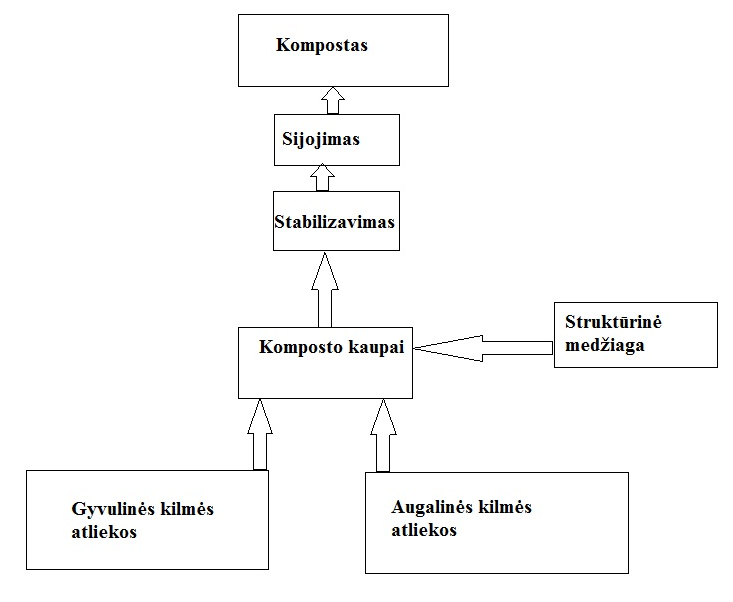 1 pav. Kompostavimo proceso schemaKomunalinių atliekų rūšiavimasSurinktas komunalines atliekas į įmonę pristato atliekas surenkančios ir vežančios įmonės, aptarnaujančios gyventojus ir įmones, kuriose susidaro komunalinės atliekos. Atvežtos atliekos įmonėje patikrinamos, ar nėra jose pavojingų medžiagų, padangų. Patikrinimo metu sprendžiama ar atvežtos atliekos yra tinkamos rūšiuoti. Nusprendus atliekas priimti atvežtos atliekos sveriamos ir registruojamos atliekų apskaitos žurnale. Į apskaitos žurnalą įregistruotos atliekos vežamos prie rūšiavimo linijos ir iškraunamos ant judančios konvejerio juostos, pakeliamos konvejerio juostos pagalba ant rūšiavimo aikštelės, kur komunalinės atliekos rūšiuojamos rankiniu būdu. Rūšiavimo metu atskiriamas stiklas, spalvotas ir nespalvotas PET, mediena, plastikas, metalas, popierius, biologiškai skaidžios atliekos (Priedas Nr. 12).Susidarančios stiklo, spalvoto ir nespalvoto PET, medienos, plastiko, metalo, popieriaus atliekos priduodamos atliekas tvarkančioms įmonėms, o biologiškai skaidžias atliekos tvarkomos įmonėje kompostavimo būdu.Naftos produktais užteršto grunto, dumblo, vandens, naftos produktų mišinių valymas:Į įmonę atvežami bei tvarkomi atliekų kiekiai priklauso nuo užsakovų pristatomų atliekų, jų užterštumo naftos produktais. Priklausomai nuo atliekos sudėties ir jos užterštumo naftos produktais priklauso atliekos tvarkymo būdas. Ūkinė veikla (naftos produktais užteršto grunto, dumblo, vandens valymas) vykdomas aikštelėje. Naftos produktais užteršto vandens, mišinių valymo nuo mechaninių priemaišų, kitų skysčių veikla, kuri vykdoma uždaroje patalpoje, sandėlyje su unikaliu Nr. 8998 0011 1112, pažymėjimas plane 12Ž1b (žr. priede 7). Nafta ir jos produktais užteršto grunto, šlamo, dumblo valymas (žr. priede Nr. 9)Biologinis naftos produktais užteršto grunto valymo būdas pagrįstas naftą oksiduojančių mikroorganizmų panaudojimu. Mikroorganizmų naikinančių naftos produktus (bakterijų, grybų, mielių) yra dirvožemyje. Nedideli naftos teršalų kiekiai suskaidomi natūraliai. Tačiau esant dideliam naftos produktų kiekiui, naudojamos papildomos, specialiai išaugintos bakterijos ir biologiniai valikliai. Biologinis naftos produktais užteršto grunto valymas atliekamas asfaltuotoje aikštelėje.Moksliniais tyrimais nustatyta, kad gamtinius mikrobiologinius procesus, naudojant atrinktus mikroorganizmų štamus galima paspartinti šiuos gamtoje vykstančius procesus. Angliavandenilių destruktoriai sudarius jiems palankias sąlygas žymiai greičiau suskaido naftos produktus. Degradacinės mikroorganizmų savybės labai suaktyvėja įnešant į užterštą gruntą kalio, azoto, fosforo trąšų bei mikroelementų. Biologiniam procesui suaktyvinti (vietoj mineralinių trąšų) gali būti panaudotas biologinio valymo įrenginių apdorotas dumblas, palaikant tinkamą drėgmę, pH, temperatūrą ir pakankamą oro kiekį. Reikiama temperatūra pasiekiama natūraliomis sąlygomis - pavasario - vasaros sezono metu. Specialiuose fermenteriuose pagaminti angliavandenilius skaidantys biopreparatai, suspensijos pavidale pristatomi į objektą ir paskleidžiami naftos produktais užteršto grunto paviršiuje arba skystų teršalų bioreaktoriuje. Valomas gruntas paskleidžiamas aikštelėje, iš jo suformuojami biodegradavimo kaupai, kurie mechanizuotai purenami. Tuo pačiu metu valomas gruntas praturtinamas biogeninėmis medžiagomis. Lietus padeda palaikyti reikiamą mikroorganizmams drėgmės kiekį. Esant nepakankamam kritulių kiekiui ir valomajame grunte atsiradus drėgmės deficitui, atliekamas dirbtinis grunto drėkinimas.Valymo darbų organizavimas ir valymasTeršalų priėmimasAtliekų vėžėjęs pristatęs, pagal iš anksto sudarytą sutartį, atliekas į aikštelę pateikia pavojingų atliekų; lydraštį ir sutartį ir po to krovinys pasveriamas įmonėje įrengtų autosvarstyklių pagalba bei vizualiai patikslinamas atliekų užterštumo lygis.Kilus įtarimui, kada lydraštyje nurodytas netikslus NP kiekis ar atliekose yra kitų priemaišų, neaptartų sutartyje, paimamas kontrolinis bandinys. Bandinio paėmimo protokolas pasirašomas vežėjo ir priėmėjo, o bandiniai užantspauduojami. Vienas bandinys lieka vežėjui, o kitas pristatomas į laboratoriją, turinčią leidimus atlikti šio pobūdžio analizes. Esant reikalui nustatoma ne tik NP ar kitų cheminių medžiagų kiekis, bet atliekami ir ekotoksikologiniai testai. Atlikus atliekų priėmimą jos nukreipiamos į valymo įrenginių pirminę grandį.Užteršto grunto valymasAtvežtas gruntas išpilamas į grunto paruošimo valymui aikštelę (žr. priede 11 poz. 9) , kur pašalinamas statybinio laužo, riedulių, medienos atliekų ir kitų mechaninės priemaišos, nustatomas pH. Atlikus šias technologijos operacijas, gruntas perkraunamas į valymo aikštelę, kur formuojami biologinio valymo kaupai (žr. priede 11 poz. 10), įterpiamos N, P, K trąšos, o esant reikalui siekiant pagerinti aeracijos sąlygas - susmulkinta struktūrinė medžiaga panaudojant smulkintuvą, o esant padidintam terpės rūgštingumui dedami dolomitmilčiai. Esant grunte naftos produktų virš 50 g/kg, siekiant suaktyvinti adhezijos procesą, į gruntą įnešamos Hydrobreak skiedinys. Įterpus trąšas (N, P) eilinio perkasimo metu įnešamas biopreparatas suspensijos pavidalu arba sausas inokuliatas.Aikštelėje, kurios kraštai apribojami 0,8-1,2 m aukščio gelžbetoninių blokų sienele, formuojami 6-8 valymui paruošti grunto kaupai. Kaupo plotis 2,8 m, kaupo aukštis iki 1,2 m. Aplink naftos produktais užteršto grunto valymo ir kaupimo aikštelę (žr. priede Nr. 11 poz. 9 ir 10)  įrengtas drenažo vamzdynas, kuriuo nuvedamas lietaus vanduo į paviršinius nuotekų valymo įrenginius (žr. priede 11 poz. 12). Suformavus grunto valymo kaupus, 5400 m2 aikštelėje (žr. priede 11 poz. 10) valomas užterštas gruntas. Mechanizavus technologinio proceso darbus ir intensyviai įterpiant naftos produktus oksiduojančius preparatus, prognozuojama jog šiltuoju metų periodu aikštelės našumas gali didėti. Kaupai formuojami, vartomi naudojant KOMATSU, CAT 434F, BOBCAT S770 krautuvus.Perkasimas vykdomas kas 7-10 dienas priklausomai nuo meteorologinių sąlygų. Perkasimo metu, kas 45 dienas įterpiamas mineralinės trąšos (N, P, K), o po trąšų įterpimo praėjus 7-10 dienoms eilinio perkasimo metu įterpiama biopreparato suspensija ar sausas inokuliatas, priklausomai nuo poreikio ir pasirinktos valymo technologijos. Valymo procesas trunka iki 3-4 mėnesių, priklausomai nuo užteršimo lygio, grunto granuliometrinės sudėties, naftos angliavandenilių tipo.Grunto drėkinimasNaftos produktų greitam suirimui svarbu valomame grunte palaikyti optimalų drėgmės kiekį, apie 65-70 % grunto vandens talpos. Dirvožemiui su priesmėliu ar lengvam priemoliui drėgmė turėtų būti apie 10-20 %.Kaupo paviršių prieš laistymą, kad lengviau susigertu vanduo ir paspartinti užteršto grunto degradacijos periodą, būtina supurent. Šiam tikslui, bus panaudotas specialios paskirties kaupų purentuvas. Kaupai laistomi vandeniu iš ūkio buities nuotekų valymo įrenginių arba iš objekte įrengto vandentiekio. Kaupus laistant iš vandens sukaupimo rezervuaro (poz. 4) panaudojami naftos produktus skaidantys biologiniai štamai. Vanduo turi sudrėkinti visą kaupą iki apačios. Grunto drėgmę galima nustatyti paprastu būdu: saujoje suspaudus valomą gruntą, ant delno turi likti drėgmės lopinėliai su grunto likučiais, gruntas yra pakankamai drėgnas. Jei gruntas prie delno visai nelimpa, reiškia jis per sausas. Jeigu visas delnas lieka drėgnas - vandens kaupe per daug. Tikslus drėgmės kiekis nustatomas laboratorijoje. Drėkinimui naudojamas iš skystų mišinių išskirtas vanduo arba sukauptas teritorijos lietaus vanduo.Valomo grunto kontrolėSuformavus kaupą, iš kelių vietų ir gylių (ne mažiau 3) paimami mėginiai pradiniam užteršto grunto kokybės įvertinimui. Grunto temperatūrai reguliuoti kaupo viduryje pietiniame ir šiauriniame šlaite 40 ir 100 cm gylyje įstatomi termometrai. Grunto mėginiai į laboratoriją pristatomi naftos produktų koncentracijai, drėgmei, nustatytiGrunto drėgmė paprastu būdu tikrinama 1 kartą per savaitę, nes drėgmė yra vienas iš svarbiausių grunto mikrobiologinį aktyvumą apsprendžiančių ir palaikančių faktorių.Išvalyto grunto iš valymo aikštelės pašalinimasGruntas, išvalytas iki nustatytų grunto užterštumo naftos produktais normų, nurodytų normatyviniame dokumente LAND 9-2009 (Valst. Žin. 2009, Nr. 140-6174). Grunto panaudojimas patvirtinamas aktu. Naftos produktais užteršto grunto priėmimo ir biologinio valymo aikštelėje gali būti priimama ir išvaloma 12960 t/m naftos produktais užteršto grunto (5400 m2 (plotas)* 0,45 m (kaupo aukštis)* 1,6 t/m3 (grunto tankis)* 2 kartai (šiltuoju sezono metu gali būti pakraunama 2 kartus)= 7776 t). Preliminariai įmonėje numatoma išvalyti apie 7700 t/m naftos produktais užteršto grunto.Naftos produktais užteršto dumblo valymas.Užterštas naftos produktais dumblas, tai paviršinių (lietaus) ir gamybinių nafta ir jos produktais užterštų nuotekų valymo įrenginiuose sukauptas dumblas, naftos produktų rezervuaruose (juos valant) sukauptas dumblas, pramonės įmonėse susikaupusios tirštosios naftos produktais užterštos atliekos ir kt. Naftos produktais užterštas dumblas atvežamas specializuotomis transporto priemonėmis įmonių, kurios atlieka nuotekų valymo įrenginių, kuro rezervuarų, technologinių įrenginių priežiūros ir valymo darbus.Užterštas naftos produktais dumblas po priėmimo išpilamas į specialią priėmimo talpą (155 m3 žr. priede 11 poz. 1), kurioje valomas nuo susikaupusių jame naftos produktų. Valymo procesui paspartinti dumblas apdorojamas Hydrobreak skiediniu. Atsiskyręs vanduo nukreipiamas į vandens valymo įrenginį, o nusistovėjęs ir įrengto drenažo pagalba nusausintas dumblas (iki 75-85 %) krautuvo „BOBCAT" pagalba išvežamas į grunto valymo aikštelę ir valomas pagal grunto valymo technologiją, kur maišomas su valomu gruntu ir išvalomas iki reikalaujamų rodiklių.Naftos produktais užteršto vandens valymasUžterštas naftos produktais vanduo iš vandens ir dumblo priėmimo rezervuaro (žr. priede 11 poz. 1), jame pakilus vandens lygiui iki persipylimo vamzdžių, savitaka išleidžiamas į specialią naftos produktais užteršto vandens ir naftos produktų mišinio atskyrimo rezervuarą (žr. priede 11 poz.: 2). Į objektą atvežus naftos produktais užterštą vandenį po priėmimo, jeigu tai tik naftos produktais užterštas vanduo, jis išpilamas tiesiai į naftos produktų atskyrimo talpą (žr. priede 11 poz.: 2) ir išlaikomas 3 paras. Po to, paviršiuje susidaręs naftos produktų sluoksnis, spec. įtaiso pagalba (pasukama alkūnė) nusiurbiamas į specialią naftos teršalų, surenkamų nuo vandens paviršiaus, 5 m3 sukaupimo rezervuarą (žr. Priede 11 poz. 7).Šioje pakopoje gravitacijos būdu apvalytas vanduo nukreipiamas į antros pakopos vandens ir naftos atskyrimo rezervuarą (žr. Priede 11 poz. 3), kur gravitacijos būdu ir panaudojant paviršiaus aktyvias medžiagas (PAM) į vandens paviršių atskirti naftos produktai, analogiško įrenginio (pasukamos alkūnės) pagalba nuleidžiami į naftos teršalų, surenkamų nuo vandens paviršiaus, sukaupimo rezervuarą (žr. Priede 11 poz. 7).Po dviejų pakopų vandens valymo iš vandens ir naftos produktų atskyrimo rezervuarų (žr. Priede 11 poz. 2 ir poz.: 3) sąlyginai valytas vanduo per panardinamą trišakį, apsaugantį nuo vandens paviršiuje esančių naftos produktų patekimo į sekantį valymo etapą, savitaka patenka į sąlyginai valyto vandens sukaupimo ir išleidimo rezervuarą su absorbuojančiais filtrais (žr. Priede 11, poz. 4; ). Iš šio rezervuaro sąlyginai valytas vanduo, po vizualinės arba laboratorinės kontrolės, išleidžiamas per projektuojamą vandens filtravimo kamerą su naftos produktus absorbuojančiais biofiltrais (žr. priede 11, poz. 5) į lietaus nuotakyno tinklus ir išleidžiamas į šalia esančią kūdrą.Vandens-naftos mišinių valymasVandens - naftos mišiniai (VNM) atskirti vandens ir naftos atskyrimo rezervuaruose (žr. Priede 11 poz. 2; poz. 3) kaupiami į žemę įkastoje projektuojamoje metalinėje talpoje, naftos teršalų, surenkamų nuo vandens paviršiaus, 5 m3 sukaupimo rezervuare (žr. Priede 11 poz. 7). Naftos produktų, vandens, kietųjų dalelių atsiskyrimas vyksta gravitacijos dėka. Atsiskyrimui paspartinti įvedama PAM. Esant būtinybei paspartinti procesą - šildoma elektrinių tenų pagalba. Kada VNM susisluoksniuoja naftos produktų sluoksnis nusiurbiamas į atskirtų naftos produktų kaupimo rezervuarą ir parengiamos perduoti specializuotai įmonei, turinčiai licenciją naudoti tokio tipo nekondicinius naftos produktais kurui. Vanduo perpumpuojamas į vandens ir naftos atskyrimo rezervuarą (žr. Priede 11 poz. 2) ir valomas pakartotinai.Naftos produktais užteršto vandens, šlamo ir dumblo valymo įrenginiuose gali būti priimama ir išvaloma 7750 t/m naftos produktais užteršto vandens (155 m3(talpa)* 50 kartų per metų šiltąjį sezoną papildomos talpos (talpoje naftuotas vanduo turi išbūti minimaliai 3 paras ir priimama, kad šiltasis sezonas trunka 150 d.) * 1 t/m3 (tankis) = 7750 t). Priklausomai nuo vandens užterštumo naftos produktais priklauso atliekos tvarkymo būdas, esant nedidelėms naftos koncentracijoms vanduo tvarkomas šiuose įrenginiuose, esant didesnėms koncentracijoms tvarkomos nurodytu būdu (Naftos atliekų (kitos kuro rūšys, įskaitant mišinius, naftos produktais užteršto vandens) valymas nuo mechaninių priemaišų ir kitų skysčių). Preliminariai šiuo ir kitų valymo būdu numatoma išvalyti apie 3000 t/m naftos produktais užteršto vandens, naftos mišinių.Naftos atliekų (kitos kuro rūšys, įskaitant mišinius, naftos produktais užteršto vandens) valymas nuo mechaninių priemaišų ir kitų skysčių (žr. Priede 10 ir 9.1 lentelėje).Ūkinė veikla vykdoma sandėlyje, plane pažymėtu Nr. 12Ž 1/b (žr. Priede 7). Naftos atliekos (kitos kuro rūšys, įskaitant mišinius, naftos produktais užterštas vanduo) surenkamos iš įvairių naftos bazių gaudiklių, renovuojamų katilinių, transportavimo kompanijų (geležinkelio, tanklaivių ir kt.). Surenkamos specializuotu transportu su vaakuminiu siurbliu, skirtu pavojingų atliekų transportavimui. Krovinys yra transportuojamas į sandėlį, paimami mėginiai ir siurblio pagalba išsiurbiamas per priėmimo talpą į nusodinimo rezervuarą. Procesas atliekamas uždarame cikle. Technologiniai procesai pateikiami 9.1 lentelėje ir priede Nr. 10.9.1 lentelė. Vandens ir mechaninių dalelių šalinimo iš naftos produktų atliekų schemosViskas perdirbama pašalinant vandenį, kitas lengvas frakcijas ir mechanines priemaišas ir produktas paruošiamas kaip antrinio vartojimo žaliavą (skystas kuras, žaliava asfaltui). Perdirbant 2000 t , naftos, naftos mišinių, naftos produkto atliekų, gali susidaryti iki 1500 t pakartotinai tinkamų naudoti naftos produktų žaliavos per metus. Proceso metu susidaręs išvalytas vanduo (500 t) surenkamas vandeniui nelaidžiuose konteineriuose, išsiurbiamas ir pakartotiniam valymui transportuojamas ir išleidžiamas į naftos produktais  užteršto vandens, šlamo ir dumblo valymo įrenginius (žr. priede Nr. 11, poz 1). Preliminariai šiuo ir aukščiau paminėtu valymo būdu numatoma išvalyti apie 3000 t/m naftos produktais užteršto vandens naftos mišinių.Maistinio aliejaus surinkimo ir perdirbimo veiklaSurinkimasPanaudoti augalinės kilmės aliejai surenkami iš restoranų, kavinių, maisto fabrikų bei kitų maisto gaminimo vietų į sandarias talpas po 30 ir 60 litrų. Surinktos ir atvežtos maistinio aliejaus atliekos sveriamos ir registruojamas atliekų apskaitos žurnale. ŠildymasĮ talpas, kuriuose surinktos atliekos, yra pumpuojamas karštas aliejus, tam kad galima būtų išsiurbti tirštą/užšalusį aliejų iš surinkimo statinių. Vakuuminės pompos (žr. priede 8 ir 9.2 lentelėje poz. 1-1) pagalba panaudoti aliejai yra išsiurbiami iš surinkimo statinių į šilumokaitį (žr. priede 8 ir 9.2 lentelėje poz. 3-1), kuris pašildo aliejų iki 60 Celsijaus laipsnių, tam kad galima būtų lengviau perfiltruoti surinktas atliekas.Stambių dalelių filtravimasSušilęs aliejus yra siurbiamas iš šilumokaičio į stambaus valymo filtrą (žr. priede 8 ir 9.2 lentelėje poz. 5-1), kuris susideda iš stambių tinklų (10 mm) ir smulkių tinklų (5mm). Jų dėka, bet kokie stambūs pašaliniai objektai yra sustabdomi ir gravitacijos būdu nukrenta į filtro dugną, kurį darbuotojas išvalo po kiekvienos tonos perfiltruoto atliejaus. Pašaliniai objektai yra surenkami ir perduodami utilizavimui.NusistovėjimasPo stambaus valymo filtro aliejus siurbiamas į nusodintuvą. Nusodintuvas yra apšiltintas bei papildomai jame yra sumontuoti kaitinimo elementai, kurie palaiko skysčių temperatūra apie 70 Celsijaus laipsniu. Nusodintuvai yra 5 tonų talpos kiekvienas. Nusodinimo procesas vyksta nuo 3 iki 24 valandų priklausomai nuo priemaišų koncentracijos aliejuose. Nusodinimo proceso metu, gravitacijos pagalba, vanduo ir kitos sunkesnės už aliejus priemaišos nukrenta i talpos dugną iš kur yra išsiurbiamos purvo siurbliu (žr. priede 8 ir 9.2 lentelėje poz. 22-1) į specialią proceso atliekų surinkimo tarą.Nusistovėjusių aliejų filtravimasSąlyginai švarus aliejus yra pumpuojami aukšto slėgio pompa (žr. priede 8 ir 9.2 lentelėje poz. 2-1) iš nusodintuvų į šilumokaitį (žr. priede 8 ir 9.2 lentelėje poz. 3-2), kuris pašildo juos iki 90 Celsijaus laipsnių. Spaudimas neturi viršyti 1 baro. Priklausomai nuo poreikio aliejus yra nukreipiamas arba į naujai atvežtą atliekų partiją, pašildymui, arba į smulkaus valymo filtrą (žr. Priede 8 ir 9.2 lentelėje poz. 4-1), kuris susideda iš metalinių tinklų (pralaidumas 500 mikronu). Perfiltruotas aliejus yra pumpuojami į pramoninę centrifugą (žr. Priede 8 ir 9.2 lentelėje poz. 7-1), kurį galutinai išvalo aliejų nuo vandens ir kitokiu priemaišų. Vanduo, priemaišos ir kitos atliekos gautos perdirbant panaudotą aliejų keliauja į specialiai tam skirtą, atliekų surinkimo tarą (žr. priede Nr. 8, poz. 19-19), iš kurios išsiurbiamos ir naudojamos kompostavimo procesuose. SandėliavimasŠvarūs aliejai yra pumpuojami (žr. Priede 8 ir 9.2 lentelėje 14 poz. 2-2) į sandėliavimo talpą/as. Tai gali būti arba 25 tonu talpa, arba 1 tonos IBC konteineriai paruošti transportavimui užsakovui. Cisternos turės sandarius išleidimo čiaupus. Čiaupai ir jungtys standartizuoti ir jie prijungiami prie autocisternos išpumpavimo metu. Žemiau pagrindinių įrenginių preliminarios techninės savybes.9.2 lentelė. Maistinio aliejaus perdirbimo įrangos nuorodos, pavadinimai ir techninės charakteristikos. Augalinio aliejaus perdirbimo procesas atliekamas uždarame cikle, vanduo procesuose nėra naudojamas. Aliejaus talpų valymui naudojami probiotikai,  nekenksmingi aplinkai, ekologiški. Probiotikai nesimaišo su valomu purvu – organiniais ar aliejaus užteršimais, o pilnai atskiria purvą nuo valomo paviršiaus, nuima statinį krūvį. Atskirti organiniai ar aliejiniai užteršimai gauti nusistovėjimo, centrifugavimo procesų metu kompostuojami su kitomis biodegraduojančiomis atliekomis. Ūkinė veikla vykdoma sandėlyje Nr. 8998 0011 1112, plane pažymėtu Nr. 12Ž 1/b (žr. priede 7).Maistinio aliejaus atliekos perdirbamos į antrinę žaliavą įvairaus pobūdžio nemaistinių produktų gaminimui, pavyzdžiui biodegalų ar buitinės chemijos gaminiams. Perdirbimo proceso išeiga siekia 50-80%. Perdirbant augalinės kilmės aliejų susidaro metilo (etilo) esteris (biodyzelinas), prilygstantis dyzelino kokybei ir skirtas naudoti kaip degalai. Siekiant naudoti pagamintus biodegalus rinkoje, biodegalų kokybė turi atitikti kokybės reikalavimus keliamus LR energetikos, LR aplinkos ir LR susisiekimo ministrų 2010 m gruodžio 22 d. įsakyme Nr. 1-348/D1-1014/3-742 „Dėl Lietuvos Respublikoje vartojamų naftos produktų, biodegalų ir skystojo kuro privalomųjų kokybės rodiklių patvirtinimo“ privalomuosius biodegalų kokybės reikalavimus.Kitų atliekų sandėliavimo veiklaKitos atliekos sandėliuojamos uždaroje patalpoje su unikaliu Nr. 8998-0011-1089, pažymėjimas plane 8 Ž 1b (žr. priede 7).Nebenaudojamos elektros ir elektroninės įrangos sandėliavimasKompiuterių monitoriai ar televizoriai bei kita elektros ir elektroninės įranga surenkama ir sukaupus pakankamą kiekį, priduodama atliekų tvarkytojams Lietuvoje arba eksportuojama. Rankiniu būdu atskiriama televizoriaus dėžė bei kompiuterio korpusas nuo kineskopo, darbo vietoje antrinių žaliavų surinkimui pastatyti atskiri konteineriai plastmasės, medžio, kabelių ir kitoms atliekoms surinkti.Šaldytuvų atliekų sandėliavimasĮmonės surenka  gyventojų bei įmonių pristatytus šaldytuvus, šaldiklius  arba kitą šaldymo įrangą. Šaldytuvų atliekose pavojingiausia medžiaga chlorfluoroangliavandeniliai CFC (freonai), kurios naudojamos kaip šaldymo agentas. Pavojingos medžiagos (šaldymo agentas) iš šaldytuvų, šaldymo sistemų nebus šalinamos, šaldytuvai perduodami kitiems atliekų tvarkytojams. Esant atvejui, kai vietoje reikalinga šaldymo agentą pašalinti iš šaldymo sistemos ir sukaupti tam skirtoje talpoje, kviečiami specialistai, įmonės užsiimančios šaldymo agentų išsiurbimu iš šaldymo sistemų.Išeikvotų baterijų, akumuliatorių surinkimas, saugojimas ir pridavimas atliekų tvarkytojams Elektros ir elektroninės įrangos atliekų saugojimo vietose vandeniui nepralaidi ir orų pokyčiams atspari kieta paviršiaus danga; išsiliejusių skysčių surinkimo priemonės (sorbentai ir kitos); dekantavimo įranga bei valymo ir nualiejinimo priemonės. Įvairiais būdais surinkti išeikvoti akumuliatoriai, baterijos laikomi uždaroje patalpoje. Akumuliatorių, baterijų saugojimui ir transportavimui įsigyti uždari, sandarūs rūgštims ir korozijai atsparūs konteineriai. Surinktos baterijos, akumuliatoriai konteineriuose priduodami atliekų tvarkytojams. Baterijų ir akumuliatorių atliekos saugomos baterijų ir akumuliatorių atliekose esantiems skysčiams atspariuose ir sandariuose konteineriuose, kad juose esančios atliekos nepatektų į aplinką ir į juos nepatektų krituliai. Įmonės sandėlyje yra svarstyklės atliekų svoriui nustatyti; baterijų ir akumuliatorių atliekose esantiems skysčiams, valymo priemonėms, vandeniui nepralaidi ir atspari paviršiaus danga; nepralaidi krituliams ir atspari orų pokyčiams stogo danga;  išsiliejusių skysčių surinkimo priemonės (sorbentai ir kitos).Kitos atliekosDienos šviesos lempos ir kitos atliekos, kuriose yra gyvsidabrio sandėliuojamos ir saugomos sandėlyje, konteineriuose bei perduodamos atliekas tvarkančioms įmonėms.Įmonės sandėlyje iš gyventojų ir juridinių asmenų surenka drabužius, tekstilės atliekas, stambiagabarites atliekas: baldus ir t.t.Įmonėje taip pat sandėliuojamos organinės atliekos (cigaretės, kosmetika) ir perduodamos tvarkyti atliekas tvarkančioms įmonėms.11. Planuojama naudoti technologija ir kiti gamybos būdai, skirti teršalų išmetimo iš įrenginio (-ių) prevencijai arba, jeigu tai neįmanoma, išmetamų teršalų kiekiui mažinti. Siekiant sumažinti kvapų sklaidą ir amoniako išsiskyrimą, įmonėje vykdomas tiesioginis biologiškai skaidžių atliekų apdorojimas mikrobiologiniais metodais. Biologiškai skaidžių atliekų kaupai periodiškai šlakstomi probiotiko preparatais. Apdorojus probiotikais ženkliai sumažėja amoniako išsiskyrimas.           Natūralus procesas                   Apdorojus probiotikais            NO2 : NH3                                          NO2 : NH3               1   : 16                                                1   : 3  (kartai)Kadangi amoniakas yra pagrindinis kvapus sudarančių medžiagų nešėjas ir uoslės slenksčio mažintojas, sumažinus amoniako išsiskyrimą pasiekiamas ženklus rezultatas, sumažėja amoniako išsiskyrimas ir nemalonių kvapų sklidimas.12. Pagrindinių alternatyvų pareiškėjo siūlomai technologijai, gamybos būdams ir priemonėms aprašymas arba nuoroda į PAV dokumentus, kuriuose šios alternatyvos aprašytos.Nėra siūloma alternatyvių technologijų. 13. Kiekvieno įrenginio naudojamų technologijų atitikimo technologijoms, aprašytoms Europos Sąjungos geriausiai prieinamų gamybos būdų (GPGB) informaciniuose dokumentuose ar išvadose, palyginamasis įvertinimas. 4 lentelė. Įrenginio atitikimo GPGB palyginamasis įvertinimas14. Informacija apie avarijų prevencijos priemones (arba nuoroda į Saugos ataskaitą ar ekstremaliųjų situacijų valdymo planą, jei jie pateikiami prieduose prie paraiškos). Vykdant planuojamą ūkinę veiklą numatomos šios avarinės situacijos:gaisras;pavojingų skysčių išsiliejimas.Siekiant išvengti gaisro, o jam įvykus sušvelninti padarinius įmonėje parengta priešgaisrinės saugos instrukcija, su kuria supažindinti pasirašytinai visi įmonės darbuotojai. Įmonės patalpos aprūpintos gesintuvais ir kitomis pirminio gaisro gesinimo priemonėmis. Įmonės teritorijoje yra įrengtas priešgaisrinė kūdra. Įmonės patalpos ir teritorija įrengtos ir sutvarkytos remiantis Priešgaisrinės apsaugos ir gelbėjimo departamento prie Lietuvos respublikos Vidaus reikalų ministerijos direktoriaus 2005-02-18 Įsakymu Nr. 64 „Dėl bendrųjų priešgaisrinės saugos taisyklių patvirtinimo ir kai kurių priešgaisrinės apsaugos departamento prie vidaus reikalų ministerijos ir priešgaisrinės apsaugos ir gelbėjimo departamento prie vidaus reikalų ministerijos direktoriaus įsakymų pripažinimo netekusiais galios". Įvykus avariniam naftos produktų išsiliejimui ir teršalams patekus į nuotekų šalinimo sistemas, įdiegtas priemones užkertančias kelią teršalų patekimui į aplinką, t.y. uždaroma avarinė armatūra (sklendė) prieš valymo įrengimus, o patys valymo įrengimai ir nuotekų šalinimo sistema nedelsiant išvalomi nuo į juos patekusių teršalų.Transportuojant netinkamas naudoti transporto priemones į įmonę bei ardant netinkamas naudoti transporto priemones galimas pavojingų skysčių (tepalų, aušinimo skysčio) išsiliejimas aikštelėje, patalpose. Išsiliejusiems skysčiams surinkti numatomos šios priemonės - švarios pjuvenos, skudurai, sorbentai. Užterštos pjuvenos, skudurai ir serbentai tvarkomi pagal Atliekų tvarkymo taisyklių reikalavimus. Visos atliekos, susidariusios vykdant planuojamą ūkinę veiklą rūšiuojamos ir laikinai saugomos tam tikrose zonose ir specialiai šioms atliekoms skirtose talpose. Pavojingos atliekos (panaudoti tepalai, akumuliatoriai ir kt.) įmonės teritorijoje iki perdavimo atliekų tvarkytojams saugomos ne ilgiau kaip tris mėnesius.Įmonės darbuotojai apmokyti naudotis avarijų likvidavimo priemonėmis.IV. ŽALIAVŲ IR MEDŽIAGŲ NAUDOJIMAS, SAUGOJIMAS15. Žaliavų ir medžiagų naudojimas, žaliavų ir medžiagų saugojimas.Įmonėje sunaudojama apie 38000 kWh elektros energijos per metus, papildomos energijos sąnaudos nenumatomos. Įmonė papildomai naudoja iki 0,1 t probiotikų per metus.5 lentelė. Naudojamos ir (ar) saugomos žaliavos ir papildomos (pagalbinės) medžiagos6 lentelė. Tirpiklių turinčių medžiagų ir mišinių naudojimas ir saugojimasTirpiklių turinčių medžiagų naudojimas ir saugojimas nenumatomas, todėl 6 lentelė nepildoma.V. VANDENS IŠGAVIMAS16. Informacija apie vandens išgavimo būdą (nuoroda į techninius dokumentus, statybos projektą ar kt.).Vanduo buitiniams poreikiams išgaunamas iš vietinių gręžinių ir naudojamas tik buitinėms reikmėms.7 lentelė. Duomenys apie paviršinį vandens telkinį, iš kurio numatoma išgauti vandenį, vandens išgavimo vietą ir planuojamą išgauti vandens kiekį7 lentelė nepildoma, nes iš paviršinių vandens telkinių vandens išgauti neplanuojama.8 lentelė. Duomenys apie planuojamas naudoti požeminio vandens vandenvietes (telkinius)8 lentelė nepildoma, nes iš požeminių vandens telkinių vandens išgauti neplanuojama daugiau negu 10 m3/d ir išgaunamas vanduo naudojamas tik buitiniams poreikiams.VI. TARŠA Į APLINKOS ORĄ 17. Į aplinkos orą numatomi išmesti teršalai9 lentelė. Į aplinkos orą numatomi išmesti teršalai ir jų kiekis10 lentelė. Stacionarių aplinkos oro taršos šaltinių fiziniai duomenysĮrenginio pavadinimas  UAB „Biodegra“ atliekų tvarkymo bazė________11 lentelė. Tarša į aplinkos orąĮrenginio pavadinimas UAB „Biodegra“ atliekų tvarkymo bazė________12 lentelė. Aplinkos oro teršalų valymo įrenginiai ir taršos prevencijos priemonės12 lentelė nepildoma nes oro teršalų valymo įrenginių ir naujų taršos prevencijos priemonių nenumatyta.13 lentelė. Tarša į aplinkos orą esant neįprastoms (neatitiktinėms) veiklos sąlygoms13 lentelė nepildoma, nes tarša į aplinko orą neįprastoms veiklos sąlygoms nenumatoma.VII. ŠILTNAMIO EFEKTĄ SUKELIANČIOS DUJOS18. Šiltnamio efektą sukeliančios dujos.14 lentelė. Veiklos rūšys ir šaltiniai, iš kurių į atmosferą išmetamos ŠESD, nurodytos Lietuvos Respublikos klimato kaitos valdymo finansinių instrumentų įstatymo 1 priede14 lentelė nepildoma nes ŠESD išmetimai nenumatomi.VIII. TERŠALŲ IŠLEIDIMAS SU NUOTEKOMIS Į APLINKĄ Buitinės nuotekos.Buitinės nuotekos iš administracinio pastato nuvedamos į UAB „Traidenis“ NV-3 tipo, 3 m3/d našumo biologinius nuotekų valymo įrenginius. Gamybinės nuotekosGamybinių, buitinių nuotekų dėl planuojamos ūkinės veiklos padidėjimas nenumatomas, kadangi naftos, naftos mišinių ir kt. atliekos tvarkomos uždarame cikle. Gamybinės nuotekos iš plovyklos (konteinerių plovimui užterštų maisto atliekomis), susidarančios, biologiškai skaidžių atliekų tvarkymo veikloje nuvedamos į ūkio buities biologinius valymo įrenginius (žr. Priede 11, poz. 13). Minimalus nuotekų kiekis užtikrinantis efektyvų ūkio buities nuotekų biologinių valymo įrenginių darbą yra 3,5 m3/d. Nuotakyno išvedimas numatytas ir iš sandėlių, kuriame vykdoma naftos produktų mišinių valymas, panaudotų aliejų perdirbimas, tačiau nuotekų (buitinių, gamybinių) susidarymas vykstant planuojamai ūkinei veiklai nenumatomas, procesai vyksta uždarame cikle ir buitinių nuotekų nesusidaro. Ūkio buities biologiniai nuotekų valymo įrenginiai sudaryti iš anaerobinės, aerobinės zonos talpų (žr. priede 11, poz. 13), nendrių šaknų biofiltro (žr. priede 11, poz. 17). Stambios dalelės čia sulaikomos fiziškai, o nuotekose esančius baltymus, aliejus ir kitas medžiagas grunte esančios bakterijos naudoja kaip maistą, suskaidydamos juos į paprastesnius junginius. Augalai taip pat saugo gruntą nuo užkomultavimo. Augalai palaiko grunto filtracines savybes laiko bėgyje nepakitusias, veikia kaip katalizatorius, atiduodami deguonį ir kitas medžiagas, sudaro palankias gyvenimo sąlygas sau ir kitiems gyviems organizmams, dalyvaujantiems šalinant biogenines medžiagas. Iš augalų tinkamiausios yra nendrės. Jos vienintelės iš pelkių augalų gali įleisti šaknis iki 60-100 cm gylio. Žiemos metu nendrės nupjaunamos ir naudojamos kompostavimo procese kaip struktūrinė medžiaga. Iš biologinio valymo įrenginių išvalytos nuotekos išleidžiamos į 3,3 km ilgio atkarpos bevardį melioruotą kanalą (klasifikacijos nr. nesuteiktas), kuris įteka į Tolos upę (Tolos Nr. 12010447). Tolos upelis priklauso Nemuno upės baseinui, Neries, Musės, Tolos upių pabaseiniams. Tolos upės (kodas 12050310), ilgis 6,3 km, pabaseinio plotas 24 km2. Tolos upelio ekologinė būklė laikoma labai gera. Naftos produktais užterštas vanduo, dumblas valomas technologiniame procese (žr. priede 11, poz. 2,3,4,5). Po naftos produktais užteršto vandens, dumblo valymo vanduo išleidžiamos papildomai perfiltravus su naftos produktus absorbuojančiais filtrais (žr. priede 11, poz. 4, 5). Susidariusios gamybinės nuotekos nuotekų surinkimo sistema Nr. 3 nukreipiamos į paviršinių nuotekų valymo šulinį ir išleidžiamos į kūdrą. Nuotėkų mėginių paėmimo vieta po valymo iš nuotekų surinkimo sistemos Nr. 3 įrengta šulinyje žr. 9 priede.Paviršinės (lietaus) nuotekosPaviršinės (lietaus) nuotekos susidariusios objekto teritorijoje nuo kietų dangų ir statinių stogų t.y. 5,3 ha ploto, (viso objekto sklypo plotas - 10,5 ha) surenkamos lietaus nuotekų tinklų pagalba ir nukreipiamos į paviršinių (lietaus) nuotekų valymo įrenginius. Objekte įrengtų lietaus nuotekų surinkimo tinklais, objekto teritorija skirstoma į dvi dalis. Pirmojoje (I) teritorijos dalyje, kurios plotas sudarys 2,1 ha, lietaus nuotekos nukreipiamos į nuotekų valymo įrenginius, kurių našumas 25 l/s (žr. priede 11, poz. 18 ir priede 13). Remiantis Paviršinių nuotekų tvarkymo reglamentu, patvirtintu Aplinkos ministro 2007-04-02 įsakymu Nr. Dl-193 "Dėl paviršinių nuotekų tvarkymo reglamento patvirtinimo", nustatoma, kad nuo I-os teritorijos, kurios plotas yra 2,1 ha, nurodomas valytinas nuotekų srautas yra 25 l/s. Nuotėkų kokybės mėginių paėmimo vietos prieš valymą ir po valymo pateiktos 13 priede. Antrojoje (II) teritorijos dalyje, kurios sklypo plotas sudaro 3,2 ha plotą, paviršinės lietaus nuotekos nukreipiamos į paviršinių nuotekų valymo įrenginius, kurių našumas 40 l/s (žr. priede 11, poz. 12). Į šiuos paviršinių nuotekų valymo įrenginius taip pat nukreipiamos paviršinės nuotekos surinktos nuo naftos produktais užteršto grunto kaupimo ir valymo vietos (žr. priede 11, poz. 9, 10). Naftos produktais užterštas grunto valymo aikštelė aptverta blokais (bordiūrais arba g/b blokais). Aplink naftos produktais užteršto grunto valymo ir kaupimo aikštelę aptvertą teritoriją įrengtas drenažo vamzdynas, kuriuo lietaus vanduo nuvedamas į paviršinius lietaus nuotekų valymo įrenginius (žr. priede 11 poz. 12). Biologinio naftos produktais užteršto grunto valymo metu turi būti palaikoma atitinkama drėgmė reikalinga mikroorganizmų veiklai. Drėkinimui naudojamas iš skystų mišinių išskirtas vanduo arba sukauptas teritorijos lietaus vanduo, perteklinis vanduo nesunaudotas mikroorganizmų veiklai, patenka į paviršinių nuotekų valymo įrenginius 40 l/s (14008 m3/m) (žr. priede 11 poz. 12). Teritorijos, kurios plotas yra 3,2 ha valytinas nuotekų srautas sudaro 32 l/s (11206,4 m3/m), tačiau įvertinus tai, kad šiuose nuotekų valymo įrenginiuose valomos nuotekos surenkamos nuo naftos produktais užteršto grunto valymo aikštelių, paviršinių (lietaus) nuotekų debitas padidintas ir valymo įrenginių našumas parinktas 40 l/s (14008 m3/m). Taigi be lietaus nuotekų nuo teritorijos šie paviršiniai nuotekų valymo įrenginiai papildomai gali išvalyti (2801 m3/m) nuotekų, patenkančių nuo naftos produktais užteršto grunto kaupimo ir valymo vietos.Lietaus nuotekos valomos nuotekų valymo įrenginiuose „BIOS 3-F 1x4/25", kurių našumas 25 l/s ir „BIOS 4-Flx6/40“, kurių našumas 40 l/s (žr. priede 13). Šiuose paviršiniuose valymo įrenginiuose įrengtos gravitacinės naftos produktų atskyrimo talpos bei įrengti naftos produktus absorbuojantys filtrai. Naftos produktų ir dumblo atskirtuvo vidaus įrangos tiekėjas Užsakovo buvo parinktas įprastos komercinės praktikos būdu. Paviršinės valytos nuotekos išleidžiamos į šalia objekto esančią kūdrą (žr. priede 11, poz. 19).Paviršinių (lietaus) nuotekų maksimalūs debitai nuo aikštelės teritorijos ir stogų apskaičiuojami pagal STR 2.07.01:2003 formulę:Qit = IxFxCvid l/s, (STR 9 priedas, 2.1.)kai: I - lietaus intensyvumas (1/s-ha), Vilniaus apylinkėms 90 l/s ha.; F - skaičiuotinis nuotėkio baseino plotas (ha), projektuojamo objekto atveju 2,1 ha; ir 3,2 ha; Cvid - vidutinis svertinis nuotėkio koeficientas (STR 9 priedas, 9,4 lent.) - 0,7;Qit= 90x2,1 x 0,7= 132,3 l/s (I-os teritorijos);  Qit= 90x 3,2x 0,7 = 201,6 l/s (I-os teritorijos);Naudodamiesi formule (STR 2.07.01:2003) paskaičiuojame metinį kritulių kiekį surenkamų nuo asfaltuotų arba betonuotų aikštelių:Qmet.= 10xHxFxpxk (m3/metus);čia: H - vidutinis metinis kritulių kiekis pagal hidrometeorologijos (daugiamečius) duomenis Vilniuje sudaro - 690 mm;F - aikštelės plotas 2,1 ha; 3,2 ha;(p -paviršinio nuotėkio koeficientas įvertinantis aikštelės dangos pobūdį - 0,7;k -pataisos koeficientas (jeigu sniegas neišvežamas k = 1);Vidutinis metinis kritulių kiekis:Qmet = 10 x 690x 5,3 x 0,7 x 1,0 = 25600 m3/metus (I-os ir II teritorijos);Didžiausi kiekiai iš tvarkomų naftos atliekų sudaro naftos produktais užterštas gruntas didžiausias poveikis numatomas kūdrai, į kurią išleidžiamos paviršinės nuotekos iš paviršinių nuotekų valymo įrenginių. Numatomos teršalų koncentracijos ir kiekiai lietaus nuotekose prieš valymą ir po valymo pateikiami 5 lentelėje.19. Teršalų išleidimas su nuotekomis į aplinką. 15 lentelė. Informacija apie paviršinį vandens telkinį (priimtuvą), į kurį planuojama išleisti nuotekas16 lentelė. Informacija apie nuotekų išleidimo vietą/priimtuvą (išskyrus paviršinius vandens telkinius), į kurį planuojama išleisti nuotekas17 lentelė. Duomenys apie nuotekų šaltinius ir / arba išleistuvus18 lentelė. Planuojamų išleisti nuotekų užterštumas19 lentelė. Objekte / įrenginyje naudojamos nuotekų kiekio ir taršos mažinimo priemonės20 lentelė nepildoma, nes papildomų vandens apsaugos nuo taršos priemonių nenumatoma.21 lentelė nepildoma nes įmonėje nėra abonentų iš kurių planuojama priimti nuotekas.22 lentelė. Nuotekų apskaitos įrenginiaiIX. DIRVOŽEMIO IR POŽEMINIO VANDENS APSAUGA20. Dirvožemio ir gruntinių vandenų užterštumas. Duomenų suvestinė apie žinomą įmonės teritorijos dirvožemio ir (ar) požeminio vandens užteršimą, nurodant galimas priežastis, kodėl šis užteršimas įvyko arba vyksta tiek dirvos paviršiuje, tiek gilesniuose dirvos sluoksniuose, jei nerengiama užterštumo būklės ataskaita.Įmonės teritorijoje yra keletas potencialių žemės gelmių teršimo židinių:pirminio kompostavimo aikštelė, įrengta buvusiuose srutų kaupimo rezervuaruose;organinių atliekų priėmimo, perdirbimo ir sandėliavimo aikštelės;naftos produktais užteršto grunto valymas.UAB „Biodegra“ gamybinėje teritorijoje gruntinis vanduo neužterštas. Nustatyta tvarka UAB „Biodegra“ vykdo požeminio vandens monitoringą. X. TRĘŠIMAS21. Informacija apie biologiškai skaidžių atliekų naudojimą tręšimui žemės ūkyje.  Įmonė specializuojasi komposto gamyboje, kuris parduodamas ūkininkams ir kitiems klientams.22. Informacija apie laukų tręšimą mėšlu ir (ar) srutomis. Įmonė nevykdo laukų trešimo mėšlu ar srutomis.XI. NUMATOMAS ATLIEKŲ SUSIDARYMAS, NAUDOJIMAS IR (AR) ŠALINIMAS23. Atliekų susidarymas.23.1. Numatomos atliekų prevencijos priemonės ir kitos priemonės, užtikrinančios įmonėje susidarančių atliekų tvarkymą laikantis nustatytų atliekų tvarkymo principų bei visuomenės sveikatos ir aplinkos apsaugą.23 lentelė. Numatomas susidarančių atliekų kiekisĮrenginio pavadinimas  UAB „Biodegra“ atliekų tvarkymo bazė________24. Atliekų naudojimas ir (ar) šalinimas:24 lentelė. Numatomos naudoti (išskyrus laikyti) atliekos (atliekas naudojančioms įmonėms)Įrenginio pavadinimas UAB „Biodegra“ atliekų tvarkymo bazė________25 lentelė. Numatomos šalinti (išskyrus laikyti) atliekos (atliekas šalinančioms įmonėms)25 lentelė nepildoma nes atliekų šalinimas nenumatomas.26 lentelė. Numatomas laikinai laikyti atliekų kiekis (įmonėms, numatančioms laikinai laikyti, naudoti ir (ar) šalinti skirtas atliekas)26 lentelė nepildoma nes laikinas atliekų laikymas nenumatomas27 lentelė. Numatomas laikyti atliekų kiekis25. Papildomi duomenys pagal Atliekų deginimo aplinkosauginių reikalavimų, patvirtintų Lietuvos Respublikos aplinkos ministro 2002 m. gruodžio 31 d. įsakymu Nr. 699 (Žin., 2003, Nr. 31-1290; 2005, Nr. 147-566; 2006, Nr. 135-5116; 2008, Nr. 111-4253; 2010, Nr. 121-6185; 2013, Nr. 42-2082), 8, 81 punktuose. Įmonė atliekų deginimo nenumato.26. Papildomi duomenys pagal Atliekų sąvartynų įrengimo, eksploatavimo, uždarymo ir priežiūros po uždarymo taisyklių, patvirtintų Lietuvos Respublikos aplinkos ministro 2000 m. spalio 18 d. įsakymu Nr. 444 (Žin., 2000, Nr. 96-3051), 50, 51 ir 52 punktų reikalavimus.Įmonėje atliekų sąvartynų įrengimo, eksploatavimo, uždarymo ir priežiūros nenumato.XII. TRIUKŠMO SKLIDIMAS IR KVAPŲ KONTROLĖ27. Informacija apie triukšmo šaltinius ir jų skleidžiamą triukšmą.Pagrindinis vykdomos veiklos triukšmo šaltinis į teritoriją atvažiuojantis ir išvažiuojantis autotransportas. Į įmonės teritoriją per dieną atvažiuoja apie 30 šiukšliavežių (1 šiukšliavežė vidutiniškai atveža apie 10 t/d komunalinių atliekų) ir išvažiuoja 8 krovininės transporto priemonės su supresuotomis antrinėmis žaliavomis (1 šiukšliavežė vidutiniškai išveža apie 25 t/d antrinių žaliavų). Su naftos atliekų susijusia veikla per mėnesį į sandėlį vidutiniškai atvažiuos apie 8 krovininius automobilius ir per dieną apie 12 lengvųjų automobilių. Apskaičiuotas autotransporto skleidžiamas į aplinką triukšmas numatomas apie 50 dB(A). Triukšmo šaltiniai taip pat yra ūkinės veiklos veikianti įranga (smulkinimo įrenginys, sijotuvas, pakrovėjai, vietinis autotransportas). Ekvivalentiniai triukšmo lygiai buvo išmatuoti nacionalinės visuomenės sveikatos priežiūros laboratorijos (žr. priede Nr. 5)28. Triukšmo mažinimo priemonės.Gyvenamieji namai nuo ūkinės veiklos nutolę pakankamai toli ir ūkinės veiklos sąlygojamas triukšmo lygis artimiausių gyvenamųjų namų teritorijoje neviršys reglamentuojamų HN 33:2011 „Triukšmo ribiniai dydžiai gyvenamuosiuose ir visuomeninės paskirties pastatuose bei jų aplinkoje" (Zin., 2011,Nr. 75-3638) normų, todėl triukšmo mažinimo priemonės nenumatomos.29. Įrenginyje vykdomos veiklos metu skleidžiami kvapai.Teršalų sklaidos aplinkos ore modeliavimo rezultatai rodo, kad perdirbant maksimalius leistinus bioskaidžių atliekų kiekius kvapo koncentracijos aplinkos ore ribinės vertės viršijamos nebus. Maksimali kvapo koncentracija – 1.62 ouEm330. Kvapų sklidimo iš įrenginių mažinimo priemonės, atsižvelgiant į ES GPGB informaciniuose dokumentuose pateiktas rekomendacijas kvapams mažinti.Siekiant sumažinti kvapų sklaidą ir amoniako išsiskyrimą, įmonėje vykdomas tiesioginis biologiškai skaidžių atliekų apdorojimas mikrobiologiniais metodais. Biologiškai skaidžių atliekų kaupai periodiškai šlakstomi probiotiko preparatais. Apdorojus probiotikais ženkliai sumažėja amoniako išsiskyrimas.           Natūralus procesas                   Apdorojus probiotikais            NO2 : NH3                                          NO2 : NH3               1   : 16                                                1   : 3  (kartai)Kadangi amoniakas yra pagrindinis kvapus sudarančių medžiagų nešėjas ir uoslės slenksčio mažintojas, sumažinus amoniako išsiskyrimą pasiekiamas ženklus rezultatas, sumažėja amoniako išsiskyrimas ir nemalonių kvapų sklidimas.XIII. Aplinkosaugos veiksmų planas28 lentelė. Aplinkosaugos veiksmų planas28 lentelė nepildoma, nes aplinkosaugos veiksmų planas nerengiamas.XIV. PRIEDAIGamtos išteklių taupymo ir atliekų mažinimo planas;Atliekų naudojimo ir šalinimo techninis reglamentas;Atliekų tvarkymo veiklos nutraukimo planas;Paraiška Registruotis atliekas tvarkančių įmonių registre;Nacionalinės visuomenės sveikatos priežiūros laboratorijos akustinio triukšmo matavimo protokolas 2012-08-03 Nr. F-T-187;Vilniaus regiono aplinkos apsaugos departamento 2014-01-08 raštas Nr. (38-4)-VR-1.7-88 ir 2014-03-24 raštas Nr. (38-4)-VR-1.7-1299, PAV atrankos išvada, kad poveikio aplinkai vertinimas neprivalomas;Ūkinės veiklos vietų išsidėstymas UAB „Biodegra“ teritorijoje;Aliejaus perdirbimo technologinė schema;Naftos produktais užteršto vandens, dumblo valymo technologinių procesų išsidėstymo schema;Mechaninių priemaišų ir kitų skysčių šalinimo iš naftos produktų schema;Naftos produktais užteršto grunto, vandens, šlamo ir dumblo apdorojimo ir biologinio valymo komplekso schema;Komunalinių atliekų rūšiavimo įrenginio schema;Ūkio-buities nuotekų biologinio valymo įrenginių schema ir aprašymas, paviršinių lietaus nuotekų valymo įrenginiai (našumas 25 l/s, 40 l/s) schema ir aprašymas;DEKLARACIJATeikiu paraišką Taršos integruotos prevencijos ir kontrolės leidimui gauti (pakeisti).Patvirtinu, kad šioje paraiškoje pateikta informacija yra teisinga, tiksli ir visa.Neprieštarauju, kad leidimą išduodanti institucija paraiškos ar jos dalies kopiją, išskyrus informaciją, kuri šioje paraiškoje nurodyta kaip komercinė (gamybinė) paslaptis, pateiktų bet kuriam asmeniui.Įsipareigoju nustatytais terminais deklaruoti per praėjusius kalendorinius metus į aplinkos orą išmestą ir su nuotekomis išleistą teršalų kiekį, kiekvienais kalendoriniais metais iki balandžio 30 d. atsisakyti tokio ŠESD apyvartinių taršos leidimų kiekio, kuris yra lygiavertis per praėjusius kalendorinius metus išmestam į atmosferą anglies dioksido kiekiui, išreikštam tonomis, ir (ar) anglies dioksido ekvivalento kiekiui ir veiklos vykdymo pakeitimus.Parašas ____________________________________	Data __2014-04-07__________(veiklos vykdytojas ar jo įgaliotas asmuo)___________________ALEKSANDR KISELIOV_____________________________________(pasirašančiojo vardas, pavardė, parašas, pareigos; pildoma didžiosiomis raidėmis)1.	GAMTOS IŠTEKLIŲ TAUPYMO IR ATLIEKŲ MAŽINIMO PLANAS;2.	ATLIEKŲ NAUDOJIMO IR ŠALINIMO TECHNINIS REGLAMENTAS;3.	ATLIEKŲ TVARKYMO VEIKLOS NUTRAUKIMO PLANAS;4.	PARAIŠKA REGISTRUOTIS ATLIEKAS TVARKANČIŲ ĮMONIŲ REGISTRE;5.	NACIONALINĖS VISUOMENĖS SVEIKATOS PRIEŽIŪROS LABORATORIJOS AKUSTINIO TRIUKŠMO MATAVIMO PROTOKOLAS 2012-08-03 NR. F-T-187;6.	VILNIAUS REGIONO APLINKOS APSAUGOS DEPARTAMENTO 2014-01-08 RAŠTAS NR. (38-4)-VR-1.7-88 IR 2014-03-24 RAŠTAS NR. (38-4)-VR-1.7-1299, PAV ATRANKOS IŠVADA, KAD POVEIKIO APLINKAI VERTINIMAS NEPRIVALOMAS;7.	ŪKINĖS VEIKLOS VIETŲ IŠSIDĖSTYMAS UAB „BIODEGRA“ TERITORIJOJE;8.	ALIEJAUS PERDIRBIMO TECHNOLOGINĖ SCHEMA;9.	NAFTOS PRODUKTAIS UŽTERŠTO VANDENS, DUMBLO VALYMO TECHNOLOGINIŲ PROCESŲ IŠSIDĖSTYMO SCHEMA;10.	MECHANINIŲ PRIEMAIŠŲ IR KITŲ SKYSČIŲ ŠALINIMO IŠ NAFTOS PRODUKTŲ SCHEMA;11.	NAFTOS PRODUKTAIS UŽTERŠTO GRUNTO, VANDENS, ŠLAMO IR DUMBLO APDOROJIMO IR BIOLOGINIO VALYMO KOMPLEKSO SCHEMA;12.	KOMUNALINIŲ ATLIEKŲ RŪŠIAVIMO ĮRENGINIO SCHEMA;13.	ŪKIO-BUITIES NUOTEKŲ BIOLOGINIO VALYMO ĮRENGINIŲ SCHEMA IR APRAŠYMAS, PAVIRŠINIŲ LIETAUS NUOTEKŲ VALYMO ĮRENGINIAI (NAŠUMAS 25 L/S, 40 L/S) SCHEMA IR APRAŠYMAS;Įrenginio pavadinimasĮrenginyje planuojamos vykdyti veiklos rūšies pavadinimas pagal Taisyklių 1 priedą ir kita tiesiogiai susijusi veikla12UAB „Biodegra“ atliekų tvarkymo bazė5.1. pavojingų atliekų šalinimas arba naudojimas, kai pajėgumas didesnis kaip 10 tonų per dieną, įskaitant vieną ar daugiau šių veiklos rūšių:5.1.1. biologinį apdorojimą;5.1.2. fizikinį cheminį apdorojimą;UAB „Biodegra“ atliekų tvarkymo bazė5.4. nepavojingų atliekų naudojimas arba naudojimas ir šalinimas kartu, kai pajėgumas didesnis kaip 75 tonos per dieną, įskaitant vieną ar daugiau toliau nurodytų veiklos rūšių, išskyrus nuotekų dumblo iš komunalinių nuotekų valymo įrenginių apdorojimo veiklą: 5.4.1. biologinį apdorojimą;Energetiniai ir technologiniai ištekliaiTransportavimo būdasPlanuojamas sunaudojimas,matavimo vnt. (t, m3, KWh ir kt.)Kuro saugojimo būdas (požeminės talpos, cisternos, statiniai, poveikio aplinkai riziką mažinantys betonu dengti kuro saugyklų plotai ir pan.)1234a) elektros energijaElektros tinklai144 000 kWhElektros energija tiekiama AB „Lesto“ elektros tinklaisb) šiluminė energijac) gamtinės dujosd) suskystintos dujose) mazutasf) krosninis kurasg) dyzelinasAutomobiliu6,83 tCisternosh) akmens anglisi) benzinasAutomobiliu8,48 tCisternosj) biokuras:Automobiliu15 m3Katilinėje(žr. Priede 13) pozĮrenginysTechnologinio proceso eiga1221Priėmimo talpa – iki  4 000 litrųTinklo tankis yra nuo 10 – 15mm.Atliekų priėmimas iš autocisternos, atskiriant jas nuo stambių atliekų, paruošiant tolimesniam perdavimui į nusodinimo rezervuarą. Susikaupusios atliekos yra pašalinamos iš talpos į grubių atliekų kaupimo talpas ir perduodami atliekas tvarkančioms įmonėms.2Nusodinimo rezervuaras – iki 30 000 litrųMikserio pagalba atlieka maišoma su demulgatoriaisRezervuare atliekos pašildomos  uždaroje talpoje iki 80ºC, laikomos 3 ÷4 paras, nusodinant vandenį ir mechanines priemaišas gravitacijos pagalba, naudojant ar nenaudojant demulgatorius. Nusodintos dalelės išleidžiamos į atliekų talpas utilizavimui pagal ilgalaikes sutartis, o likęs produktas perpumpuojamas į tarpinę talpą.3, 4Tarpinė talpa – iki 60 000 litrųTarpinėje uždaroje talpoje atliekos pašildomos iki 120ºC ir perduodamos dozatoriumi į išgarinimo įrenginį.9Išgarinimo įrenginysProduktas kaitinamas uždaroje talpoje iki 300ºC, užtikrinant vandens ir kitų lengvų frakcijų atskyrimą. Išėjęs iš išgarinimo įrenginio, produktas patenka į mazuto talpą, tuo tarpu, vandens garai ir kitos lengvos frakcijos patenka į atšaldymo koloną, kur kondensuojasi ir susikaupia vandens ir kitų atliekų talpoje. Susidariusios atliekos perduodamos utilizavimui pagal ilgalaikes sutartis.7,8Mazuto talpa – iki 30 000 litrųAtskirtas produktas nukreipiamas į šilumokaitį. 11Vandens ir kitų atliekų talpa – iki 10 000 litrųVandens ir kitų atliekų talpoje nusodinimo principu yra atskiriamas vanduo nuo kitų lengvų frakcijų, jei jos susikaupia. Visos atliekos perduodamos utilizavimui pagal ilgalaikes sutartis.12ŠilumokaitisGautas produktas atvėsinamas iki 90ºC ir nukreipiamas į centrifugą. Šioje talpoje produktas atšaldomas, ar šilumos energija perduodama atliekos ar produkto šildymui.5CentrifugaIšcentrine jėga produkto mechaninės dalelės atskiriamos ir pašalinamos, išvalant centrifugą. Produktas perduodamas sandėliavimui. Susidariusios atliekos perduodamos utilizavimui pagal ilgalaikes sutartis.10Sandėliavimo rezervuaras – nuo 90 000 litrųProduktas saugomas iki išvežimo užsakovams.(žr. Priede 8) poz.PavadinimasTechninės sąvybės1231-1Vakuuminė pompa/siurblysNašumas: 23mᶟ/min, Skersmuo: 40mm2-1,2Aukšto slėgio pompa/siurblysNašumas: 40l/min, Skersmuo: 20mm3-1,2ŠilumokaitisŠildantis skysčius iki 90 Celsijaus laipsnių4-1Smulkaus valymo filtrasMetalinis tinklas, pralaidumas: 500 mikronų5-1Stambaus valymo filtrasMetalinis tinklas, pralaidumas: 5 milimetrai6-1,2,3,4Talpa nusistovėjimui (nusodintuvas)Apšildinta, tinkanti vakumui 5 tonų talpa7-1Centrifuga separatoriusGalingumas: 4000-6000 apsukų per min9-7Temperatūros matuoklisElektroninis10-1,2Aukšto slėgio matuoklisElektroninis21-1,2,3,4ŠilumokaitisGalingumas: 10kW/talpai22-1SiurblysMaksimalus našumas: 1300litrų/min.Eil. Nr.Aplinkos komponentai, kuriems daromas poveikisNuoroda į ES GPGB informacinius dokumentus, anotacijasGPGB technologijaSu GPGB taikymu susijusiosvertės, vnt.AtitikimasPastabos12345671Oras, vanduo, dirvožemisInformacinis dokumentas apie atliekų apdorojimo  geriausius prieinamus gamybos būdus 2006 rugpjūčio mėn. 5 skyriusįgyvendinti ir laikytis aplinkos valdymo sistemos (AVS), apimančios, atsižvelgiant į individualias aplinkybes, tokias savybes: (žr. 4.1.2.8 skirsnį):vyriausios administracijos priimta aplinkosaugos politika konkrečiam įrenginiui (vyriausios administracijos pasiryžimas laikomas būtina sėkmingo kitų AVS funkcijų taikymo sąlyga);reikiamų procedūrų planavimas ir sukūrimas;procedūrų įgyvendinimas, ypatingą dėmesį skiriant:struktūrai ir atsakomybei,mokymui, žinioms ir kompetencijai,ryšiams,darbuotojų dalyvavimui,dokumentavimui,veiksmingai proceso kontrolei,priežiūros programai,pasiruošimui reaguoti į avarijas,aplinkosaugai skirtų teisės aktų laikymosi užtikrinimui;veiksmingumo tikrinimas ir taisomieji veiksmai, ypatingą dėmesį skiriant:stebėjimui ir matavimui,korekciniams ir prevenciniams veiksmams,įrašų laikymui,nepriklausomam (jei įgyvendinama) vidaus auditui, turinčiam nustatyti, ar aplinkos valdymo sistema atitinka suplanuotus susitarimus ir buvo tinkamai įgyvendinta ir prižiūrima;vyriausios administracijos atliekama peržiūra.pagalbinės priemonėmis, bet jų nebuvimas paprastai laikomas nesuderinamu su GPGB. Šie trys papildomi žingsniai yra tokie:valdymo sistemą ir audito procedūrą turi patikrinti ir patvirtinti akredituota sertifikavimo įstaiga arba išorinis tikrintojas;turi būti rengiama ir skelbiama (ir galbūt tvirtinama išorinio tikrintojo) reguliari aplinkosauginė ataskaita, aprašanti visus su aplinkosauga susijusius įrenginio aspektus bei taip leidžianti kasmet atlikti palyginimą su aplinkosaugos tikslais ir siekiais bei su sektoriui taikomomis gairėmis, jei taikoma;turi būti įgyvendinta ir išlaikoma tarptautiniu mastu pripažįstama savanoriška sistema, pvz., EMAS arba EN ISO 14001:1996. Šis savanoriškas žingsnis suteiktų daugiau patikimumo AVS. Ypač didelį patikimumą suteikia EMAS, apimanti visus pirmiau išvardytus bruožus. Tačiau ne mažiaus veiksmingos gali būti ir nestandartinės sistemos, su sąlyga, kad jos tinkamai suprojektuojamos ir įgyvendinamos.atsižvelgti į tokias galimas AVS savybes:atsižvelgti į poveikį aplinkai, daromą galiausiai įvyksiančio įrenginio uždarymo, naujo įrenginio projektavimo etapu;atsižvelgti į švaresnių technologijų kūrimą;jei įgyvendinama, reikia reguliariai nustatyti gaires sektoriui, įskaitant energetinį efektyvumą ir energijos taupymo veiklą, naudojamų medžiagų pasirinkimą, emisijas į orą, į vandenį išmetamas atliekas, vandens naudojimą ir atliekų generavimą.Atitinka. Įmonė neturi įsidiegusi aplinkos apsaugos vadybos sistemos (AVS). Visi darbai susiję su aplinkosauginiais reikalais apsprendžiami direktoriaus įsakymais. Šie įsakymai apima: reikiamų procedūrų planavimą ir sukūrimą;procedūrų įgyvendinimą, ypatingą dėmesį skiriant:struktūrai ir atsakomybei,mokymui, žinioms ir kompetencijai,ryšiams,darbuotojų dalyvavimui,dokumentavimui,veiksmingai proceso kontrolei,priežiūros programai,pasiruošimui reaguoti į avarijas,aplinkosaugai skirtų teisės aktų laikymosi užtikrinimui;veiksmingumo tikrinimą ir taisomuosius veiksmus, ypatingą dėmesį skiriant:stebėjimui ir matavimui (dar žr. Pamatinį dokumentą apie Bendruosius stebėjimo principus),korekciniams ir prevenciniams veiksmams,įrašų laikymui,nepriklausomam (jei įgyvendinama) vidaus auditui, turinčiam nustatyti, ar aplinkos valdymo sistema atitinka suplanuotus susitarimus ir buvo tinkamai įgyvendinta ir prižiūrima;vyriausios administracijos atliekama peržiūrai.2Oras, vanduo, dirvožemisužtikrinti pateikimą išsamios informacijos apie vietoje atliekamą veiklą. Išsamus tokios informacijos aprašymas pateikiamas toliau nurodytoje dokumentacijoje (žr. 4.1.2.7 skirsnį, tai taip pat susiję su GPGB Nr. 1.g);atliekų tvarkymo metodų ir procedūrų, naudojamų įrenginyje, aprašymai;pagrindinių įrenginio elementų diagramos, jei jie svarbūs aplinkosaugai, kartu su proceso sekos diagramomis (scheminėmis);išsamus cheminių reakcijų ir jų reakcijos kinetinės / energinės pusiausvyros aprašymas;kontrolės sistemos filosofijos aprašymas ir kaip kontrolės sistema apima aplinkos stebėjimo informaciją;išsami informacija apie tai, kaip vykdoma apsauga esant nenormalioms veikimo sąlygoms, pvz., trumpalaikiams sustabdymams, paleidimams ir išsijungimams;naudojimo instrukcija;veikimo dienoraštis (susijęs su GPGB Nr. 3);kasmetinė atliktų veiksmų ir apdorotų atliekų ataskaita. Kasmetinėje ataskaitoje taip pat turėtų būti ketvirtinė atliekų ir likučių srautų balansinė ataskaita, įskaitant pagalbines medžiagas, naudojamas kiekvienoje vietoje (susiję su GPGB Nr. 1.g);Atitinka. Įmonė turi pasirengusi ir pasitvirtinusi atliekų naudojimo ar šalinimo techninį reglamentą ir atskiras instrukcijas skirtas atliekų tvarkymui kuriame nurodomi visi atliekų tvarkymo procesai, kurie apima: atliekų tvarkymo metodų ir procedūrų, naudojamų įrenginyje, aprašymus;pagrindinių įrenginio elementų diagramas kartu su proceso sekos diagramomis (scheminėmis); naudojimo instrukcija;kasmetinė atliktų veiksmų ir apdorotų atliekų ataskaita.3Oras, vanduo, dirvožemisturi veikti gera ruošos procedūra, taip pat apimanti priežiūros procedūrą, bei adekvati mokymo programa, apimanti prevencinius veiksmus, kurių darbuotojai turi imtis dėl sveikatos ir saugos bei pavojų aplinkai (žr. 4.1.1.4, 4.1.1.5, 4.1.2.5, 4.1.2.10, 4.1.4.8 ir 4.1.4.3 skirsnius);Atitinka. Visi darbuotojai įdarbinimo metu praeina specialius apmokymus susijusius su prevenciniais veiksmais, kurių darbuotojai turi imtis dėl sveikatos ir saugos bei pavojų aplinkai.4Oras, vanduo, dirvožemisreikia stengtis išlaikyti glaudžius santykius su atliekų gamintoju / savininku, kad kliento darbo vietoje būtų įgyvendinamos priemonės, leidžiančios pasiekti reikalaujamos atliekų kokybės, kuri būtina, kad būtų galima vykdyti atliekų tvarkymo procesą (žr. 4.1.2.9 skirsnį);Atitinka. Įmonėje palaikomi ryšiai su klientais, kurie pristato atliekas tvarkymui į įmonę. Informacija apie jų atliekų sudėtį, kilmę yra gaunama su atliekų siunta.5Oras, vanduo, dirvožemisnuolat turi būti prieinamas ir budėti pakankamas reikiamos kvalifikacijos personalas. Visi darbuotojai turi būti apmokyti atlikti konkrečius darbus ir toliau kelti savo kvalifikaciją (žr. 4.1.2.10 skirsnį. Tai susiję su GPGB Nr. 3);Atitinka. Visi darbuotojai prie pradedant darbą įmonėje yra apmokomi atlikti konkrečias operacijas susijusias su atliekų tvarkymu.6Oras, vanduo, dirvožemisturėti konkrečių žinių apie atliekų pristatymą. Tokios žinios turi apimti atliekų pašalinimą, atliksimus tvarkymo darbus, atliekų tipą, atliekų kilmę, aptariamą procedūrą (žr. GPGB Nr. 7 ir 8) ir riziką (susijusią su atliekų pašalinimu ir tvarkymu) (žr. 4.1.1.1 skirsnį). Rekomendacijos kai kuriais iš šių klausimų pateikiamos 4.2.3, 4.3.2.2 ir 4.4.1.2 skirsniuose);Atitinka. Įmonė renka informacija apie kiekvieną pristatoma atliekų siuntą. Informacija pateikiama kartu su atliekų siunta.7Oras, vanduo, dirvožemisįgyvendinti pirminio priėmimo procedūrą, kurią sudarytų bent toliau išvardyti elementai (žr. 4.1.1.2 skirsnį):atgabenamų atliekų testai atsižvelgiant į planuojamą tvarkymo metodą;reikia užtikrinti, kad būtų gaunama visa reikalinga informacija apie procesą (procesus), kuriame susidaro atliekos, įskaitant proceso kintamumą. Personalas, dirbantis pirminio priėmimo procedūroje, turi savo profesijos ir (arba) patirties dėka pajėgti išspręsti visus reikiamus klausimus, susijusius su atliekų perdirbimu perdirbimo įmonėje;sistema, pateikianti reprezentatyvų atliekų mėginį (mėginius) iš tokias atliekas kuriančio gamybos proceso iš dabartinio jų turėtojo bei tokį mėginį analizuojanti;sistema, skirta kruopščiam patikrinimui (jei tiesiogiai nebendraujama su atliekų gamintoju) informacijos, gautos pirminio priėmimo etapu, įskaitant atliekų gamintojo informaciją pasiteirauti bei tinkamą atliekų aprašą, kuriame pateikiama jų sudėtis ir pavojingumo laipsnis;reikia užtikrinti, kad būtų nurodomas atliekų kodas pagal Europos atliekų sąrašą (EWL);reikia nustatyti tinkamą tvarkymo būdą visoms įrenginyje gaunamoms atliekoms (žr. 4.1.2.1 skirsnį) identifikuojant tinkamą tvarkymo metodą kiekvienam naujam atliekų tyrimui ir turint aiškią metodologiją atliekoms įvertinti, kuri atsižvelgtų į atskirų atliekų fizines ir chemines savybes bei į sutvarkytų atliekų specifikacijas.Atitinka. Priimant atliekas atsižvelgiama į tai:kad būtų gaunama visa reikalinga informacija apie procesą (procesus), kuriame susidaro atliekos, įskaitant proceso kintamumą. Personalas, dirbantis pirminio priėmimo procedūroje, turi savo profesijos ir (arba) patirties dėka pajėgti išspręsti visus reikiamus klausimus, susijusius su atliekų perdirbimu įmonėje;nurodomas atliekų kodas pagal Europos atliekų sąrašą (EWL);būtu nustatyta tinkamas atliekų tvarkymo būdas visoms įrenginyje gaunamoms atliekoms identifikuojant tinkamą tvarkymo metodą kiekvienam naujam atliekų tyrimui ir turint aiškią metodologiją atliekoms įvertinti, kuri atsižvelgtų į atskirų atliekų fizines ir chemines savybes bei į sutvarkytų atliekų specifikacijas.8Oras, vanduo, dirvožemisįgyvendinti priėmimo procedūrą, kurią sudarytų bent toliau išvardyti punktai (žr. 4.1.1.3 skirsnį):aiški ir apibrėžta sistema, leidžianti operatoriui priimti atliekas priimančiajame įrenginyje tik jei nustatomas apibrėžtas tvarkymo išeigos tvarkymo metodas ir atsikratymo / panaudojimo maršrutas (žr. pirminį priėmimą GPGB Nr. 7). Kalbant apie priėmimo planavimą, reikia užtikrinti, kad reikiamos saugojimo (žr. 4.1.4.1 skirsnį), tvarkymo pajėgumo ir išsiuntimo sąlygos (pvz., išeigos priėmimo kitame įrenginyje kriterijai) taip pat būtų paisomos;turi veikti priemonės, leidžiančios visiškai dokumentuoti ir tvarkyti priimtinas atliekas, kurios atvežamos į vietą, pvz., išankstinio užsakymo sistema, užtikrinanti, kad turima pakankamai pajėgumų;aiškūs ir nedviprasmiški atliekų atmetimo ir visų neatitikčių atskaitos kriterijai;sistema, nustatanti maksimalią atliekų, kurias galima saugoti įmonėje, ribą (susiję su GPGB Nr. 10.b, 10.c, 27 ir 24.f);vizuali atgabenamų atliekų apžiūra, siekiant patikrinti, ar jos atitinka aprašymą, gautą vykdant pirminio priėmimo procedūrą. Tam tikroms skystoms ir pavojingoms atliekoms šis GPGB netaikoma (žr. 4.1.1.3 skirsnį).Atitinka.  Priimant atliekas yra įdiegti šie principai:Pilnai įdiegtos priemonės leidžiančios visiškai dokumentuoti ir tvarkyti priimtinas atliekas, kurios atvežamos į vietą.Sistema leidžia nustatyti atliekų atmetimo ir neatitikčių atskaitos kriterijus.Nustatyta nustatanti maksimalią atliekų, kurias galima saugoti įmonėje, ribą.9Oras, vanduo, dirvožemisįgyvendinti skirtingas mėginių ėmimo procedūras visiems atgabenamiems indams su atliekomis, pateikiamiems atskirai ir (arba) konteineriuose. Šios mėginių ėmimo procedūros gali apimti tokius punktus (žr. 4.1.1.4 skirsnį):mėginių ėmimo procedūros, grindžiamos rizikos metodu. Keli svarstytini elementai yra atliekų tipas (pvz., pavojingos ar nepavojingos) ir kliento pažinimas (pvz., atliekų gamintojas);tikrinami reikiami fiziniai ir cheminiai parametrai. Reikiami parametrai yra susiję su žiniomis apie atliekas, kurių reikia kiekvienu atveju (žr. GPGB Nr. 6);atliekų medžiagų registravimas;turi veikti skirtingos mėginių ėmimo procedūros piltiniams kroviniams (skysčiams ir kietiesiems kūnams), dideliems ir mažiems konteineriams bei smulkioms laboratorinėms atliekoms. Kuo daugiau konteinerių, tuo daugiau mėginių reikia imti. Ypatingomis situacijomis reikia patikrinti visus smulkius konteinerius, lyginant su juos lydinčiais dokumentais. Tokia procedūra turėtų numatyti mėginių skaičiaus ir konsolidacijos laipsnio registravimo sistemą;išsami informacija apie mėginių ėmimą cilindruose paskirtos saugojimo vietos ribose, pvz., trukmė po gavimo;mėginiai imami iki priėmimo;įrenginyje turi būti saugojami įrašai apie kiekvieno krovinio mėginių ėmimo režimą, kartu su įrašu apie kiekvieno pasirinkimo pagrindimą;sistema, nustatanti ir registruojanti:tinkamą vietą mėginių ėmimo punktams,ištirto indo talpą (jei mėginiai imami iš cilindrų, papildomas parametras būtų visas cilindrų skaičius),mėginių skaičių ir konsolidacijos laipsnį,darbo sąlygas mėginių ėmimo metu.sistema, užtikrinanti, kad atliekų mėginiai būtų analizuojami (žr. 4.1.1.5 skirsnį);jei aplinkos temperatūra yra žema, gali prireikti laikinos saugojimo vietos, kurioje būtų galima imti mėginius po atliekų atšildymo. Tai gali turėti įtakos kai kurių pirmiau išvardytų punktų tinkamumui šiame GPGB (žr. 4.1.1.5 skirsnį);Atitinka. Įmonė, gavusi atliekų siuntą, gauna ir informaciją apie atliekų sudėtį, kilmę. Atliekos priimamos esant žinomam atliekos kodui, sudėčiai, kitu atveju atliekos gražinamos tiekėjui ar perduodamos atliekų tvarkytojui turinčiam teisę tokias atliekas tvarkyti. Biodegraduojančių atliekų mėginiai imami 1 kartą/mėn ir pateikiami nacionaliniam visuomenės sveikatos centrui,bei 1 kartą kas ketvirtį ir pateikiami nacionalinei maisto ir veterinarijos rizikos vertinimo instituto laboratorijai. Pavojingas atliekas pristačiusi įmonė pateikią pavojingų atliekų lydraštį su tyrimo rezultatu protokolu ir įmonė paima mėginį kontroliniam tyrimui.10Oras, vanduo, dirvožemisturi veikti priėmimo įranga, apimanti bent tokius punktus (žr. 4.1.1.5 skirsnį):turi veikti laboratorija, kurioje visi mėginiai analizuojami GPGB reikiamu greičiu. Paprastai tam reikia patikimos kokybės užtikrinimo sistemos, kokybės kontrolės metodų ir tinkamų įrašų analizių rezultatams saugoti išlaikymo. Dažnai tai reiškia, kad laboratorija turi būti vietoje, ypač skirtos pavojingoms atliekoms;turi būti speciali karantininė atliekų saugojimo teritorija bei rašytinės procedūros nepriimtoms atliekoms valdyti. Jei patikrinimas ar analizė rodo, kad atliekos neatitinka priėmimo kriterijų (įskaitant, pvz., pažeistus, korozijos sugadintus ar etiketėmis nepažymėtus cilindrus), joje galima saugiai tokias atliekas saugoti. Toks saugojimas ir tokios procedūros turi būti suprojektuotos ir valdomos taip, kad skatintų spartų valdymą (paprastai per kelias dienas ar greičiau) ieškant sprendimo tokioms atliekoms;turi būti aiški procedūra, skirta atliekoms, jei tyrimas ir (arba) analizė įrodo, kad jos netenkina įmonės priėmimo kriterijų arba neatitinka atliekų aprašymo, gauto pirminio priėmimo procedūros metu. Ši procedūra turėtų apimti visas priemones, kurių reikalaujama leidime arba nacionaliniuose / tarptautiniuose teisės aktuose informuoti kompetentingas institucijas, saugiai saugoti pristatytas atliekas bet kokį pereinamąjį laikotarpį arba atmesti atliekas ir grąžinti jas atliekų gamintojui arba į bet kokią kitą patvirtintą paskirties vietą;atliekos turi būti perkeliamos į saugojimo teritoriją tik po atliekų priėmimo procedūros (susiję su GPGB Nr. 8);tikrinimo, iškrovimo ir mėginių ėmimo vietos turi būti pažymėtos teritorijos plane;turi veikti sandari drenažo sistema (susiję su GPGB Nr. 63);sistema, užtikrinanti, kad montavimo personalas, dalyvaujantis mėginių ėmimo, tikrinimo ir analizės procedūrose būti tinkamos kvalifikacijos ir pakankamai apmokytas, o mokymas būtų reguliariai atnaujinamas (susiję su GPGB Nr. 5);kiekvienam konteineriui šiame etape turi būti taikomas atliekų sekimo sistemos unikalus identifikatorius (etiketė / kodas). Identifikatoriuje turi būti nurodoma bent atvykimo į teritoriją data ir atliekų kodas (susiję su GPGB Nr. 9 ir 12).Atitinka. Priimamų atliekų sudėtis žinoma, todėl papildomi tyrimai vykdomi kilus įtarimams dėl atliekų sudėties. Nesant tikslios informacijos apie atliekų sudėtį, pavojingos medžiagos koncentracija gali būti imamas atliekų mėginys ir vežamas į laboratoriją, siekiant nustatyti atliekos pavojingas sudedamasis dalis, jos koncentraciją, bet kokiu atveju atliekamas atliekų siuntos kontrolinis mėginys, siekiant nustatyti atliekos tvarkymo būdą. Įmonė turi sudariusi sutartis su UAB „Ekometrija“, UAB „Grota“, UAB „Labtarna“, kurios greitai ir kokybiškai atlieka laboratorinius tyrimus.Atliekos į laikymo vietas iškraunamos po dokumentacijos patikrinimo.Mėginiai imami kvalifikuotai apmokytos aptarnaujančio personalo.Atliekos konteineriuose ir laikymo vietose atitinkamai pažymėtos atitinkamais atliekų kodais.11Oras, vanduo, dirvožemisanalizuoti išvežamas atliekas remiantis reikiamais parametrais, kurie yra svarbūs gaunančiajai įmonei (pvz., sąvartynui, deginimo krosniai) (žr. 4.1.1.1 skirsnį;Atitinka. Informacija apie išvežamas atliekas, gautą produkciją, jų kokybę tolimesniems užsakovams yra žinoma.Kai paruošiama komposto partija, siekiant įvertinti komposto sudėtį, jis sertifikuojamas, paimamas mėginys laboratoriniams tyrimams, nustatoma komposto parametrai (huminės rūgštys, azotas, fosforas, sunkieji metalai ir kt). Mėginiai pateikiama LAMMC filialui agrocheminių tyrimų laboratorijai, atliekamas bakteriologinis vertinimas.Išvalius naftos produktais užterštą gruntą, vandenį imamas kontrolinis mėginys tyrimams po valymo, po to perduodant išvalytą gruntą, krovinys užaktuojamas, pasirašomas priėmimo-perdavimo aktas.12Oras, vanduo, dirvožemisturėti veikiančią sistemą, garantuojančią atliekų tvarkymo atsekamumą. Gali prireiktų skirtingų procedūrų siekiant atsižvelgti į fizines ir chemines atliekų savybes (pvz., skystos, kietos), AT proceso tipą (pvz., nuolatinis, partijomis) bei galimus atliekų fizinių ir cheminių savybių pakitimus atlikus AT. Gera atsekamumo sistema apima tokius elementus (žr. 4.1.2.3 skirsnį):tvarkymai dokumentuojami operacijų sekos diagramomis ir masės balansais (žr. 4.1.2.4 skirsnį; tai taip pat susiję su GPGB Nr. 2.1);duomenų atsekamumas atliekamas keliose operacinėse pakopose (pvz., pirminio priėmimo / priėmimo / saugojimo / tvarkymo / išsiuntimo). Įrašai gali būti atliekami ir atnaujinami reguliariai, kad atspindėtų pristatymus, tvarkymą vietoje ir išsiuntimus. Įrašai paprastai laikomi bent šešis mėnesius nuo atliekų išsiuntimo;registruojama ir nurodoma informacija apie atliekų savybes ir atliekų srauto šaltinį, kad ji būtų visada prieinama. Atliekoms reikia suteikti nuorodos numerį, kuris turi būti prieinamas bet kuriuo proceso etapu, kad operatorius galėtų sužinoti, kurioje įrenginio vietoje yra konkrečios atliekos, kiek laiko jos ten yra ir koks yra siūlomas arba faktinis tvarkymo maršrutas;turimos kompiuterinės duomenų bazės ar duomenų bazių serijos, kurios reguliariai dubliuojamos. Sekimo sistema veikia kaip atliekų inventoriaus / atsargų kontrolės sistema, ji apima: atvykimo į teritoriją datą, informaciją apie atliekų gamintoją, informaciją apie visus ankstesnius savininkus, unikalų identifikavimo kodą, pirminio priėmimo ir priėmimo analizės rezultatus, pakuotės tipą ir dydį, numatomą tvarkymo / atsikratymo maršrutą, tikslų įmonėje turimų atliekų pobūdžio ir kiekio aprašymą, įskaitant visą su pavojumi susijusią informaciją apie tai, kur atliekos yra fiziškai teritorijos plane, kuriame paskirto atsikratymo maršruto taške dabar yra atliekos;cilindrai ir kiti mobilūs konteineriai perkeliami iš vienos vietos į kitą (arba pakraunami išvežimui iš teritorijos) tik gavus nurodymus iš atitinkamo vadovo, užtikrinant, kad atliekų sekimo sistema pakeičiama siekiant užregistruoti tokius pakeitimus (žr. 4.1.4.8 skirsnį);Atitinka. Sukurta sistema apima šiuo pagrindinius reikalavimus: dokumentuojami operacijų sekos masės balansais;Įrašai gali būti atliekami ir atnaujinami reguliariai, kad atspindėtų pristatymus, tvarkymą vietoje ir išsiuntimus. Įrašai laikomi šešis mėnesius nuo atliekų išsiuntimo;registruojama ir nurodoma informacija apie atliekų savybes ir atliekų srauto šaltinį, kad ji būtų visada prieinama.13Oras, vanduo, dirvožemisturi veikti maišymo / derinimo taisyklės, turinčios riboti atliekų, kurias galima maišyti / derinti, tipus, kad būtų išvengta taršos emisijos padidėjimo po atliekų tvarkymo. Tokiose taisyklėse turi būti atsižvelgta į atliekų tipą (pvz., pavojingos, nepavojingos), atliekų tvarkymą, kuris bus taikomas, bei tolesnius veiksmus, kurie bus atliekami su išgabenamomis atliekomis (žr. 4.1.5 skirsnį);Atitinka. Gaminant kompostą atliekos  pavojingos atliekos su nepavojingomis nemaišomos. Šalutinių gyvūnų produktų maišymas su kitomis atliekomis iki jų sterilizavimo griežtai draudžiamas.Įmonėje tvarkant naftos produktais užterštas atliekas vadovaujamasis atliekų maišymo ir derinimo taisyklėmis, patvirtintas naftos produktais užteršto grunto biologinio valymo techniniame reglamente. 14Oras, vanduo, dirvožemisturi veikti segregacijos ir suderinamumo procedūra (žr. 4.1.5 skirsnį; tai taip pat susiję su GPGB Nr. 13 ir 24.c), įskaitant:laikomi įrašai apie testavimą, įskaitant bet kokią reakciją, sukeliančią saugos parametrus (temperatūros padidėjimą, dujų radimąsi arba slėgio padidėjimą); įrašai apie eksploatacinius parametrus (klampumo pokyčiai ir kietųjų nuosėdų atsiskirimas ar susidarymas) ir kitus susijusius parametrus (žr. 4.1.4.13 ir 4.1.4.14 skirsnius);konteineriai su cheminėmis medžiagomis pakuojami atskiruose cilindruose atsižvelgiant į jų keliamo pavojaus klasifikaciją. Nesuderinamos cheminės medžiagos (pvz., oksidatoriai ir degūs skysčiai) neturėtų būti saugomos tame pačiame cilindre (žr. 4.1.4.6 skirsnį);Atitinka. Konteineriai su atliekomis pakuojami, laikomi atskirai atsižvelgiant į jų keliamo pavojaus klasifikaciją.Laikomi įrašai apie testavimą.Cheminės medžiagos, atliekos laikomos pagal priešgaisrinius reikalavimus, priešgaisrinė saugos tarnyba prižiūri kaip įmonė laikosi priešgaisrinės saugos reikalavimų.15Oras, vanduo, dirvožemisturi veikti atliekų tvarkymo efektyvumo tobulinimo metodologija. Paprastai ji apima tinkamų indikatorių, leidžiančių pranešti apie AT efektyvumą, radimą ir stebėjimo programą (žr. 4.1.2.4 skirsnį, tai taip pat susiję su GPGB Nr. 1);Atitinka. Įdiegta atliekų tvarkymo efektyvumo tobulinimo metodologija.16Oras, vanduo, dirvožemisparengiamas sistemingas nelaimingų atsitikimų valdymo planas (žr. 4.1.7 skirsnį);Atitinka. Vykdoma nelaimingų atsitikimų prevencija, apskaita.17Oras, vanduo, dirvožemisturi būti ir tinkamai veikti nelaimingų atsitikimų dienoraštis (žr. 4.1.7 skirsnį, tai taip pat susiję su GPGB Nr. 1 ir kokybės valdymo sistema);Atitinka. Vykdoma nelaimingų atsitikimų apskaita.18triukšmaskaip AVS dalis turi veikti triukšmo ir vibracijos valdymo įrenginys (žr. 4.1.8 skirsnį, tai taip pat susiję su GPGB Nr. 1). Tam tikruose AT įrenginiuose triukšmas ir vibracija gali ir nebūti aplinkosaugos problema;Atitinka. Atliekų tvarkymo įrenginyje triukšmas ir vibracijos šaltiniai atitinka nustatytus aplinkosaugai keliamus reikalavimus.19Oras, vanduo, dirvožemisprojektavimo etapu reikia atsižvelgti į bet kokį būsimą eksploatacijos nutraukimą. Esamuose įrenginiuose ir nustačius eksploatacijos nutraukimo problemų, reikia įgyvendinti programą, kuri kuo labiau sumažintų tokias problemas (žr. 4.1.9 skirsnį, tai taip pat susiję su GPGB Nr. 1);Atitinka. Nustatytos procedūros atliekų tvarkymo veiklos nutraukimui.20Energijos ištekliainumatyti energijos vartojimo ir gaminimo (įskaitant eksportą) gedimą pagal šaltinio tipą (t. y., elektra, dujos, skystas įprastinis kuras, kietas įprastinis kuras ir atliekos) (žr. 4.1.3.1 skirsnį, tai taip pat susiję su GPGB Nr. 1.k). Tai apima:energijos vartojimo informacijos pagal tiekiamą energiją pranešimą;pranešimą apie iš įrenginio eksportuojamą energiją;pateikimą energijos srauto informacijos (pvz., diagramų ar energijos balansų), rodančios, kaip energija naudojama viso proceso metu.Atitinka. Įmonėje energija naudojama efektyviai, esant gedimams atliekų tvarkymo procesai stipriai nebus paveikti. AB „lesto“ užtikrina, kad elektros energija bus tiekiama nepertraukiamai , įmonė priskiriama II kategorijos objektui. Nutrukus elektros energijai atliekų tvarkymo procesas sustabdomas ir pakartotinai pakartojamos tvarkymo procedūros, atnaujinus įmonei elektros tiekimą.21Energijos ištekliainuolat didinti įrenginio energetinį efektyvumą (žr. 4.1.3.4 skirsnį):kurti energetinio efektyvumo planą;naudoti technologijas, mažinančias energijos vartojimą, ir taip sumažinti ir tiesiogines (vietoje gaminama šiluma ir emisijos), ir netiesiogines (emisijos iš nuotolinės elektrinės) emisijas;apibrėžti ir apskaičiuoti specifinį energijos vartojimą veiklai (ar veikloms), nustatant svarbiausius efektyvumo indikatorius metiniu pagrindu (pvz., MWh/tonai perdirbtų atliekų) (susiję su GPGB Nr. 1k ir 20).Atitinka. Naudojamos technologijos, mažinančios energijos vartojimą, ir taip sumažinama ir tiesioginės ir netiesioginės emisijos. Energijos efektyvumo didinimai yra riboti, nes atliekų tvarkymo procesas atliekamas pagal atliekų tvarkymo reglamentus, kur atliekų tvarkymui papildomai sumažinti energijos poreikius sudėtinga.22žaliavosatlikti vidinį žaliavų suvartojimo gairių nustatymą (pvz., metiniu pagrindu) (susiję su GPGB Nr. 1.k). Identifikuoti tam tikri pritaikomumo apribojimai, jie minimi 4.1.3.5 skirsnyje;Atitinka. Atliekų tvarkymo metu žaliavos naudojamos optimaliai, nes nuo naudojamų žaliavų priklauso produkto kokybė pvz.: kompostas)..23išnagrinėti galimybes naudoti atliekas kaip žaliavą kitoms atliekoms apdoroti (žr. 4.1.3.5 skirsnį). Jei atliekos naudojamos tvarkant kitas atliekas, turi veikti sistema, garantuojanti, kad būtų pakankamas tokių atliekų tiekimas. Jei to negalima garantuoti, turėtų būti antrinis tvarkymas arba kitos žaliavos, kad taip būtų išvengta nereikalingo tvarkymo laukimo laiko (žr. 4.1.2.2 skirsnį);Atitinka. Įmonėje vykdomas specifinis atliekų tvarkymo būdas, kurio metu susidarančios atliekos panaudojamos kaip antrinės žaliavos. Įmonė rūpinasi nepertraukiamu žaliavos tiekimu. Žaliavų naudojimas yra oprimalus, nes mažesni kiekiai gali pabloginti produkto kokybė, kuris gaunamas iš atliekos, ar vandens, grunto išvalymą.24Oras, vanduo, dirvožemistaikyti tokias su saugojimu susijusias technologijas (žr. 4.1.4.1 skirsnį):saugojimo teritorijų vietos nustatymas:atokiai nuo vandens kanalų ir kitų jautrių parametrų, irreikia panaikinti arba kuo labiau sumažinti dvigubą atliekų apdorojimą įrenginyje;užtikrinimas, kad saugojimo teritorijos drenažo infrastruktūra galėtų talpinti visas galimas užterštas nuotekas ir kad drenažai iš nesuderinamų atliekų negalėtų kontaktuoti;naudojimas specialios teritorijos/sandėlio, aprūpintų visomis reikalingomis priemonėmis, susijusiomis su konkrečia atliekų rizika rūšiuojant arba iš naujo pakuojant smulkias laboratorines atliekas ar panašias atliekas. Šios atliekos rūšiuojamos pagal jų pavojingumo klasę, reikiamai atsižvelgiant į visas galimas nesuderinamumo problemas, o tada pakuojamos iš naujo. Po to jos išvežamos į atitinkamą saugojimo teritoriją;kvapios medžiagos apdorojamos visiškai uždaruose arba tinkamai apsaugotuose induose ir saugomos uždaruose pastatuose, sujungtuose su slopinimo sistema;užtikrinama, kad visi tarp indų esantys sujungimai gali būti uždaryti sklendėmis. Nutekamieji vamzdžiai turi būti nukreipti į uždarą drenažo sistemą (t. y., į atitinkamą teritoriją ar kitą indą);turi būti priemonės, neleidžiančios nuosėdoms kauptis iki didesnio nei tam tikras lygis ir atsirasti putoms, galinčioms paveikti tokius matavimus skysčių rezervuaruose, pvz., reguliariai tikrinant rezervuarus, išsiurbiant nuosėdas reikiamam tolesniam tvarkymui ir naudojant tinkamas priemonės nuo putų susidarymo;jei gali būti generuojamos lakios emisijos, rezervuaruose ir induose turi būti įrengtos tinkamos slopinimo sistemos bei lygio matuokliai ir įspėjamieji signalai. Šios sistemos turi būti pakankamai patikimos (galinčios veikti atsiradus nuosėdoms ir putoms) ir reguliariai prižiūrimos;organinės skystos atliekos, kurioms būdinga žema žybsnio temperatūra, turi būti saugomos azoto atmosferoje, kuri išlaikytų jas inertiškomis. Kiekvienas laikymo rezervuaras dedamas į vandens nepraleidžiantį laikymo plotą. Nutekamosios dujos surenkamos ir apdorojamos;Atitinka. Atliekos laikomos ir tvarkomos joms nustatytose vietose, įmonė nėra įsikūrusi prie pat kanalo, dauguma atliekų procesų vykdomi uždarose patalpose.Esant išsiliejimams ar pavojingos medžiagos patekimo tikimybei į kanalizacijos sistemą, paviršinių, buitinių nuotekų surinkimo sistemose, valymo įrenginiuose yra sklendės Patalpoje atliekos rūšiuojamos pagal jų pavojingumo klasę, reikiamai atsižvelgiant į visas galimas nesuderinamumo problemas, po to jos išvežamos į atitinkamą laikymo teritoriją.25Oras, vanduo, dirvožemisatskirai apsaugotos skysčių filtravimo ir saugojimo teritorijos, naudojant dambas, kurios nepraleidžia saugomų medžiagų ir yra joms atsparios (žr. 4.1.4.4 skirsnį);Atitinka. Naudojamos dangos nelaidžios skysčiams.26Oras, vanduo, dirvožemistaikomos toliau išvardytos technologijos, skirtos rezervuarų ir proceso vamzdynų ženklinimui etiketėmis (žr. 4.1.4.12 skirsnį):etiketėmis aiškiai pažymimi visi indai, nurodant jų turinį ir talpą, ir priklijuojant unikalų identifikatorių. Rezervuarams turi būti taikoma tinkamai etiketėmis paženklinta sistema, kuri priklauso nuo jų naudojimo ir turinio;užtikrinama, kad etiketėse skiriamos nuotekos ir technologinis vanduo, degus skystis ir degūs garai bei srauto kryptis (t. y., įtekėjimas ar ištekėjimas);laikomi įrašai apie visus rezervuarus, nurodant jų unikalų identifikatorių; talpą; konstrukciją, įskaitant medžiagas; priežiūros grafikus ir tikrinimo rezultatus; jungiamąsias detales; ir atliekų, kurias galima laikyti / tvarkyti inde, tipus, įskaitant ribines blyksnio temperatūras;Atitinka. Vamzdynai, rezervuarai paženklinti etiketėmis, nurodant jų turinį, talpą, laikomi įrašai apie rezervuarus ir juose laikomas atliekas, vamzdynuose ir rezervuaruose nurodytos skysčių tekėjimo kryptys.Kompiuterinėse laikmenose saugoma informacija apie tvarkomas atliekas rezervuaruose.27Oras, vanduo, dirvožemisimamasi priemonių išvengti problemoms, galinčioms kilti saugant / kaupiant atliekas. Jei atliekos naudojamos kaip reaguojančiosios medžiagos, tai gali prieštarauti GPGB Nr. 23 (žr. 4.1.4.10 skirsnį);Atitinka. Atliekos laikomos joms skirtose ir tinkamose laikymo vietose, uždarose patalpose.28Oras, vanduo, dirvožemisdirbant su atliekomis taikomos tokios technologijos (žr. 4.1.4.6 skirsnį):veikia sistemos ir procedūros, užtikrinančios, kad atliekos saugiai perkeliamos į tinkamą saugojimo vietą;įrenginyje veikia atliekų pakrovimo ir iškrovimo valdymo sistema, kuria taip pat atsižvelgta į visus tokiems veiksmams kylančius pavojus. Tam tikros galimos parinktys būtų kortelių sistema, vietos personalo atliekama priežiūra, raktai arba spalvomis koduoti taškai / žarnelės arba konkretaus dydžio jungiamosios detalės;užtikrinama, kad kvalifikuotas asmuo vizituoja atliekų laikymo vietą ir tikrina smulkias laboratorines atliekas, senas originalias atliekas, neaiškios kilmės arba neapibrėžtas atliekas (ypač jei laikomos cilindruose), atitinkamai klasifikuoja medžiagas ir pakuoja jas specialiuose konteineriuose. Tam tikrais atvejais atskirus paketus gali tekti apsaugoti nuo mechaninio pažeidimo cilindre, naudojant užpildą, pritaikytą prie supakuotų atliekų savybių;užtikrinama, kad nenaudojamos pažeistos žarnelės, sklendės ir sujungimai;tvarkant skystas atliekas iš indų ir rezervuarų surenkamos išmetamosios dujos;jei tvarkomos atliekos gali sukelti emisijas į orą (pvz., kvapus, dulkes, LOJ (lakios organinės cheminės medžiagos)), kietosios medžiagos ir nuosėdos iškraunamos uždarose vietose, kuriose įrengtos ištraukiamosios ventiliacijos sistemos, sujungtos su slopinimo įranga (žr. 4.1.4.7 skirsnį);naudojama sistema, užtikrinanti, kad įvairios partijos maišomos tik atlikus suderinamumo testus (žr. 4.1.4.7 ir 4.1.5 skirsnius, tai taip pat susiję su GPGB Nr. 13, 14 ir 30);Atitinka. Įmonėje įdiegtos ir veikia sistemos, kurios apima: kad atliekos saugiai perkeliamos į tinkamą saugojimo vietą;įrenginyje veikia atliekų pakrovimo ir iškrovimo valdymo sistema, kuria taip pat atsižvelgta į visus tokiems veiksmams kylančius pavojus.Biodegraduojančios (ŠGP) atliekos pradžioje išskiria į orą amoniaką, jos laikomos sandėlyje, kuriame yra iškeltas ventiliacinis kaminas, pro kurį į aplinką patekęs amoniakas patenka į aplinką, pagreitėja maišymasis su aplinkos oru.29Oras, vanduo, dirvožemisužtikrinama, kad išpakuojamų ar pakuojamų atliekų maišymas atliekamas tik laikantis instrukcijų ir esant priežiūrai, kad jį atlieka apmokytas personalas. Dirbant su tam tikrų tipų atliekomis, tokį maišymą galima atlikti tik esant vietinei ištraukiamajai ventiliacijai (žr. 4.1.4.8 skirsnį);Atitinka. Tvarkant biodegraduojančias atliekas išpakuojant atliekas (pvz. maisto produktus su pasibaigusiu galiojimo laiku iš prekybos centrų) atlieka apmokytas personalas, galintis dirbti su ŠPG atliekomis. 30Oras, vanduo, dirvožemisužtikrinama, kad saugojimo metu vadovaujantis cheminiu nesuderinamumu atliekama segregacija (žr. 4.1.4.13 ir 4.1.4.14 skirsnius, tai taip pat susiję su GPGB Nr. 14);Neaktualu, atitinkama veikla įmonėje nevykdoma31Oras, vanduo, dirvožemisdirbant su konteineriuose supakuotomis atliekomis taikomos toliau išvardytos technologijos (žr. 4.1.4.2 skirsnį):konteineriuose saugomos atliekos laikomos po priedanga. Tai gali būti taikoma bet kokiam sandėliuojamam konteineriui laukiant mėginių ėmimo ir ištuštinimo. Nustatytos tam tikros šios technologijos pritaikomumo išimtys, susijusios su konteineriais ar atliekomis, kurių aplinkos sąlygos (pvz., saulės šviesa, temperatūra, vanduo) neveikia (žr. 4.1.4.2 skirsnį);saugojamose teritorijose išlaikoma vieta ir privažiavimas konteineriams, kuriuose laikomos medžiagos, žinomai jautrios šilumai, šviesai ir vandeniui, ir kurie turi būti uždengti ir saugomi nuo šilumos ir tiesioginių saulės spindulių;Atitinka. Konteineriuose laikomos atliekos laikomos po priedanga. 32Orasatlikti smulkinimo, pjaustymo ir sijojimo operacijas teritorijose, kuriuose įrengtos ištraukiamosios ventiliacijos sistemos, sujungtos su slopinimo įranga (žr. 4.1.6.1 skirsnį), jei dirbama su medžiagomis, galinčiomis generuoti emisijas į orą (pvz., kvapus, dulkes, LOJ);Atitinka. Biodegraduojančios atliekos susmulkinamas iki 12 mm dydžio frakcijų sandėlyje, kuriame yra kaminas su ištraukiamaja ventiliacija.33Orasatlikti smulkinimo / pjaustymo operacijas (žr. 4.1.6.1 ir 4.6 skirsnius) visiškai uždarius į kapsulę ir esant inertinei atmosferai cilindrams / konteineriams, kuriuose yra degios ar labai lakios medžiagos. Taip išvengiama degimo. Inertinę atmosferą reikia slopinti;Neaktualu, atitinkama veikla įmonėje nevykdoma34Vanduoplovimo procesus atlikti atsižvelgiant į (žr. 4.1.6.2 skirsnį):nustatymą plaunamų komponentų, kurių gali būti plaunamuose objektuose (pvz., tirpiklių);išplautos medžiagos perkėlimą į tinkamą laikymo vietą ir jos apdorojimą tokiu pat būdu, kaip ir atliekas, iš kurių ji gauta;apdorotų nuotekų iš AT įrenginio, o ne švaraus vandens naudojimą. Gaunamos nuotekos gali būti apdorojamos nuotekų valymo įrenginyje arba dar kartą panaudojamos įrenginyje.Atitinka. Plaunamų komponentų sudėtis vandenyje žinoma (išplaunami konteineriai, transporto priemonių ratai, išvažiuojant iš ŠGP teritorijos. Prioritetinių pavojingų medžiagų nėra. Plovimui naudojamas švarus vanduo, tačiau gautas plovimo vanduo iš vandens valymo įrenginių panaudojamas atliekų tvarkymo procesuose, atliekų drėkinimui.35Orasriboti atvirų rezervuarų, indų ir duobių naudojimą:neleidžiant tiesioginės ventiliacijos arba išmetimo į orą, prijungiant visas ventiliacijos sistemas prie tinkamų slopinimo sistemų, jei saugomos medžiagos, galinčios generuoti emisijas į orą (pvz., kvapus, dulkes, LOJ) (žr. 4.1.4.5 skirsnį);laikant atliekas arba žaliavas uždengus arba vandeniui nelaidžiose pakuotėse (žr. 4.1.4.5 skirsnį, tai taip pat susiję su GPGB Nr. 31.a);sujungiant viršutinę erdvę virš nusodinimo rezervuarų (pvz., jei apdorojimas alyva yra pirminio tvarkymo procesas cheminio valymo įrenginyje) su bendra įrenginio išmetimo ir plovimo sistema (žr. 4.1.4.1 skirsnį);Atitinka. Rezervuarai, duobės su atliekomis įmonėje laikomi uždengti.Atliekos laikomos konteineriuose, sandėlyje ar aikštelėje su nepralaidžia paviršiaus danga.36Orasnaudoti uždarą sistemą su ištraukimu (arba išretinimu) į tinkamą slopinimo įrenginį. Ši technologija ypač svarbi procesams, kuriuose perduodami lakūs skysčiai, taip pat pakraunant / iškraunant cisternas (žr. 4.6.1 skirsnį);Atitinka. Iškraunant ir pakraunant skystas atliekas įmonėje naudojamos uždaros sistemos.37Orastaikyti tinkamo dydžio ištraukimo sistema, galinčią padengti laikymo rezervuarus, pirminio tvarkymo teritorijas, saugojimo rezervuarus, maišymo / reakcijos rezervuarus ir filtro slėgio zonas, arba naudoti atskirą sistemą apdoroti ventiliuojamoms dujoms iš konkrečių rezervuarų (pvz., aktyvuotos anglies filtrus iš rezervuarų, kuriuose laikomos tirpikliais užterštos atliekos) (žr. 4.6.1 skirsnį);Atitinka. Iškraunant ir pakraunant skystas atliekas įmonėje taikomos tinkamo dydžio ištraukimo sistemos.38Oras, vanduoteisingai eksploatuoti ir prižiūrėti slopinimo įrangą, įskaitant panaudotos plovimo terpės tvarkymą ir valymą / šalinimą (žr. 4.6.11 skirsnį);Neaktualu, atitinkama veikla įmonėje nevykdoma39Orasturi veikti valymo sistema stambiems neorganinių dujų kiekiams, atsirandantiems iš tų įrenginio operacijų, kurios turi taškinį išlydį proceso emisijoms. Įrengti pagalbinį plovimo įtaisą tam tikroms pirminio tvarkymo sistemoms, jei išlydis yra nesuderinamas arba pernelyg koncentruotas pagrindiniams plautuvams (žr. 4.6.11);Neaktualu, atitinkama veikla įmonėje nevykdoma40orasįrenginiuose turi veikti protėkio aptikimo ir šalinimo procedūros, jei a) yra daug vamzdyno komponentų ir sandėlių ir b) tvarkomi junginiai, galintys lengvai pratekėti ir sukelti aplinkosaugos problemų (pvz., lakios emisijos, dirvožemio tarša) (žr. 4.6.2 skirsnį). Tai galima suvokti ir kaip AVS elementą (žr. GPGB Nr. 1);Atitinka. Įrenginiai periodiškai tikrinami, gedimai, pratekėjimai registruojami ir iš karto šalinami techninio personalo.41Orassumažinti emisijas į orą iki tokių lygių:naudojant tinkamą prevencinių ir (arba) slopinimo technologijų derinį (žr. 4.6 skirsnį). Pasiekti šias vertes taip pat padeda technologijos, paminėtos pirmiau, GPGB skirsnyje „Emisijos į orą tvarkymo metodai“ (GPGB Nr. 35–41).Atitinka.  Įmonės veikloje šios emisijos dėl mažų emisijų neraglementuojamos. 42Vanduosumažinti vandens vartojimą ir vandens taršą šiomis priemonėmis (žr. 4.1.3.6 ir 4.7.1 skirsnius):taikant vietos vandens sandarinimo ir saugojimo vietos išlaikymo metodus;reguliariai tikrinant rezervuarus ir duobes, ypač jei jie po žeme;taikant atskirą vandens drenavimą pagal taršos apkrovą (stogo vanduo, kelio vanduo, technologinis vanduo);naudojant saugų surinkimo baseiną;reguliariai atliekant vandens auditus, siekiant sumažinti vandens vartojimą ir užkirsti kelią vandens taršai;atskiriant technologinį vandenį nuo lietaus vandens (žr. 4.7.2 skirsnį, tai taip pat susiję su GPGB Nr. 46);Atitinka. Reguliariai kontroliuojamas sunaudojamo vandens kiekis, įmonėje įrengtas vandens apskaitos skaitliukas.Rezervuarai po žeme tikrinami ir periodiškai išvalomi. Įmonėje yra du atskiri lietaus nuotekų valymo įrenginiai, kurių vienas surenka lietaus vandenį nuo įmonės teritorijos sąlyginai švarios, o į kitą subėga lietaus nuotekos nuo potencialiai taršios   teritorijos 43Vanduoturėti veikiančias procedūras, užtikrinančias, kad nutekamųjų vandenų specifikacija yra tinkama nutekamųjų vandenų valymo vienoje vietoje sistemai arba šalinimui (žr. 4.7.1 skirsnį);Atitinka. Buitinės ir paviršinių nuotekų veikiančios precedūros tinkamos nutekamųjų vandenų valymui. 44Vanduosiekti, kad nutekamieji vandenys negalėtų apeiti valymo įrenginio sistemas (žr. 4.7.1 skirsnį);Atitinka. Įmonės teritorijoje įrengta paviršinių lietaus nuotekų surinkimo sistema, tik užsikimšus vamzdynui ar esant dideliam lietaus nuotekų debitui, dali paviršinių nuotekų galės apeiti paviršinius nuotekų valymo įrenginius.45Vanduoturi būti įrengta ir veikti uždara sistema, surenkanti ant technologinių zonų patekusį lietaus vandenį, cisternų plovimo vandenį, atsitiktinius išsiliejimus, cilindrų valymo vandenį ir pan., ir grąžintų jį į apdorojimo įrenginį arba surinktų į kombinuotą kolektorių (žr. 4.7.1 skirsnį);Atitinka. Įmonės teritorijoje įrengta paviršinių lietaus nuotekų surinkimo sistema. Nuo technologinių zonų lietaus vanduo surenkamas.46Vanduoatskirti vandens surinkimo sistemas, skirtas potencialiai labiau užterštam vandeniui, nuo skirtų mažiau užterštam vandeniui (žr. 4.7.2 skirsnį);Atitinka. Sukurtos atskiriančios vandens surinkimo sistemas, skirtas potencialiai labiau užterštam vandeniui, nuo skirtų mažiau užterštam vandeniui47Vanduovisoje valymo zonoje, patenkančioje į vidines vietos drenavimo sistemas, vedančias į saugojimo rezervuarus arba kolektorius, galinčius rinkti vandenį ir bet kokius išsiliejimus, turi būti ištisinis betoninis pagrindas. Kolektoriams su prataku į kanalizaciją paprastai reikia automatinių stebėjimo sistemų, pvz., pH patikrinimų, galinčių išjungti prataką (žr. 4.1.3.6 skirsnį, tai taip pat susiję su GPGB Nr. 63);Atitinka. Teritorija išasfaltuota, nutiesti paviršinių nuotekų tinklai.48Vanduorinkti vandenį specialiame baseine tikrinimui, valymui (jei užterštas) ir tolesniam naudojimui (žr. 4.7.1 skirsnį);Atitinka. Lietaus vanduo surenkamas ir pakartotinai naudojamas atliekų perdirbime, esant užterštam pakartotinai valomas.49Vanduoįrenginyje maksimaliai pakartotinai naudoti išvalytą vandenį ir naudoti lietaus vandenį (žr. 4.7.1 skirsnį);Atitinka. Išvalytas vanduo pakartotinai naudojamas atliekų laistyme. 50Vanduokasdien tikrinti nutekamojo vandens valdymo sistemą ir turėti visų atliktų patikrinimų žurnalą; tam reikalinga sistema, stebinti pašalinamų nutekamųjų vandenų ir nuosėdų kokybę (žr. 4.7.1 skirsnį);Atitinka. Kasdien tikrinama nutekamojo vandens valdymo sistema (orapūtė, siurblinės, cirkuliacinė dumblo grąžinimo sistema). Trūkumai pažymimi žurnale, kurie operatyviai šalinami techninio personalo.51Vanduopirmiausiai identifikuoti nuotekas, kuriose gali būti pavojingų junginių (pvz., adsorbuojami organiškai surišti halogenai (AOX); cianidai; sulfidai; aromatiniai junginiai; benzenas ar angliavandeniai (ištirpinti, emulsuoti ar neištirpinti); ir metalai, pvz., gyvsidabris, kadmis, švinas, varis, nikelis, chromas, arsenas ir cinkas) (žr. 4.7.2 skirsnį); po to vietoje atskiriami pirmiau nustatyti nuotekų srautai, o tada nuotekos apdorojamos konkrečiu būdu, vietoje ar už jos ribų;Atitinka. Nuotekos sudėtis žinoma ir tvarkomos atitinkamu būdu. Įmonėje kontroliuojama atliekų sudėtis ir pagal jų sudėti gali būti prognozuojama susidarančių nuotekų sudėtis. Nuotekų sudėtis periodiškai tiriama. Technologiniai procesai užtikrina sunkiųjų metalų emisijų nepatekimą į aplinką.52Vanduogaliausiai, po GPGB Nr. 42 pritaikymo, pasirinkti ir įvykdyti tinkamą valymo technologiją kiekvienam nuotekų tipui (žr. 4.7.1 skirsnį);Atitinka. Buitinės ir paviršinės nuotekos tvarkomos įmonėje nuotekų valymo įrenginiuose pagal kiekvienam nuotekų tipui numatytus tvarkymo būdus.53Vanduoįgyvendinti priemones, didinančias patikimumą, kuriuo galima atlikti reikiamus kontrolės ir slopinimo veiksmus (pvz., optimizuoti metalų nusodinimą) (žr. 4.7.1 skirsnį);Atitinka. Buitinės ir paviršinės nuotekos tvarkomos įmonėje nuotekų valymo įrenginiuose pagal kiekvienam nuotekų tipui numatytus tvarkymo būdus. Ųgyvendintos priemonės, kad medžiagos nepatektų į aplinką. 54Vanduoidentifikuoti pagrindines chemines išvalytų nutekamųjų vandenų sudedamąsias dalis (įskaitant COD susidarymą) ir po to atlikti kompetentingą šių cheminių medžiagų likimo aplinkoje įvertinimą (žr. 4.7.1 skirsnį ir nustatytus pritaikomumo apribojimus);Atitinka. Buitinės ir paviršinės nuotekos tvarkomos įmonėje nuotekų valymo įrenginiuose pagal kiekvienam nuotekų tipui reikalingus tvarkymo būdus.55Vanduonuotekos išleidžiamos iš saugyklos tik atlikus visas valymo priemones ir galutinį patikrinimą (žr. 4.7.1 skirsnį);Atitinka. Buitinės ir paviršinės nuotekos tvarkomos įmonėje nuotekų valymo įrenginiuose.56Vanduoprieš išleidžiant pasiekti tokias emisijos į vandenį vertes:taikant tinkamą technologijų, nurodytų 4.4.2.3 ir 4.7 skirsniuose, derinį. Pasiekti šias vertes taip pat padeda technologijos, pirmiau paminėtos šiame skyriuje prie „nuotekų valdymo“ (GPGB Nr. 42–55);Atitinka. Iš valymo įrenginių išleidžiant nuotekas į aplinką neviršijamos nurodytos užterštumo vertės.57Oras, vanduo, dirvožemisturėti likučių valdymo planą (žr. 4.8.1 skirsnį) kaip AVS dalį, įskaitant:pagrindines ruošos technologijas (susiję su GPGB Nr. 3);vidines gairių nustatymo technologijas (žr. 4.1.2.8 skirsnį, tai taip pat susiję su GPGB Nr. 1.k ir 22);Neaktualu58Oras, vanduo, dirvožemismaksimaliai naudoti daugkartinio naudojimo pakuotes (cilindrus, konteinerius, IBC (tarpinius biriųjų medžiagų konteinerius), padėklus ir pan.) (žr. 4.8.1 skirsnį);Atitinka. Konteineriai naudojami daug kartų, prieš tai juos išvalant ir dezinfekuojant.59Oras, vanduo, dirvožemispakartotinai naudoti cilindrus, jei jie yra tinkamos būklės. Jei nėra, juos reikia siųsti tinkamam tvarkymui (žr. 4.8.1 skirsnį);Atitinka. Pakuotės netinkančios tolimesniam naudojimui pateikiamos atliekų tvarkytojams.60Oras, vanduo, dirvožemiskontroliuoti atliekų inventorių vietoje, žymint gaunamų atliekų kiekius ir apdorotų atliekų kiekius (žr. 4.8.3 skirsnį, tai taip pat susiję su GPGB Nr. 27);Atitinka. Kontroliuojamas atliekų inventorius, žymint gaunamų atliekų kiekius ir apdorotų atliekų kiekius61Oras, vanduo, dirvožemispakartotinai naudoti vienos veiklos / tvarkymo atliekas kaip pramoninę žaliavą kitai veiklai (žr. 4.1.2.6 skirsnį, tai taip pat susiję su GPGB Nr. 23);Atitinka. Susidarančios atliekos naudojamos kaip antrinės žaliavos, perdirbtos vandens naftos mišinių atliekos paruošiamos kaip antrninio vartojimo žaliava skystam kurui, žaliava asfaltui; perdirbant augalinės kilmės aliejų susidaro metilo esteris prilygstantis dyzelino kokybei ir skirtas naudoti kaip žaliava degalams.62Oras, vanduo, dirvožemisnumatyti ir prižiūrėti darbo zonų paviršius, įskaitant taikymą priemonių, neleidžiančių atsirasti protėkiams ir išsilaistymams arba sparčiai juos pašalinti, ir užtikrinti, kad būtų vykdoma drenavimo sistemų ir kitų požeminių konstrukcijų priežiūra (žr. 4.8.2 skirsnį);Atitinka. Įmonėje prižiūrimi, valomi darbo paviršiai, saugomi sorbentai.63Vanduonaudoti nepralaidų pagrindą ir vidinį vietos drenažą (žr. 4.1.4.6, 4.7.1 ir 4.8.2 skirsnius);Atitinka. Įmonės teritorija asfaltuota, nepralaidus pagrindas, įrengtas vietos drenažas ir paviršiniai nuotekų tinklai, įmonė dalį veiklos vykdo uždarose patalpose.64vanduomažinti įrenginio teritoriją ir kuo mažiau naudoti požeminius indus ir vamzdynus (žr. 4.8.2 skirsnį, tai taip pat susiję su GPGB Nr. 10.f, 25 ir 40).Atitinka. Įmonės teritorija asfaltuota, nepralaidus pagrindas, įrengtas vietos drenažas ir paviršiniai nuotekų tinklai, įmonė dalį veiklos vykdo uždarose patalpose.Eil. Nr.Žaliavos arba medžiagos pavadinimas (išskyrus kurą, tirpiklių turinčias medžiagas ir mišinius)Planuojamas naudoti kiekis,  matavimo vnt. (t, m3 ar kt. per metus)Transportavimo būdasKiekis, vienu metu saugomas vietoje, matavimo vnt. (t, m3 ar kt. per metus)Saugojimo būdas123456MedienaMedienaautotransportas1,5UAB “Biodegra“ katilinėSvarios pjuvenos ir skuduraiSvarios pjuvenos ir skuduraiautotransportas0,05 tsandėlisŠvarūs skuduraiŠvarūs skuduraiautotransportas0,025 tsandėlisSorbentaiSorbentaiautotransportas0,05 tsandėlisAmonio salietraAmonio salietraautotransportas0,40statinėsSuperfosfatasSuperfosfatasautotransportas0,056statinėsKalio magnio sulfatasKalio magnio sulfatasautotransportas0,031statinėsBiopreparatasBiopreparatasautotransportas0,850statinėsDolotmilčiaiDolotmilčiaiautotransportas0,50statinėsŠiaudaiŠiaudaiautotransportas1,00Biodegraduojančių atliekų tvarkymo aikštelėjeTeršalo pavadinimasTeršalo kodasNumatoma (prašoma leisti) išmesti, t/m.123Amoniakas 13418,503Iš viso:18,503Taršos šaltiniaiTaršos šaltiniaiTaršos šaltiniaiTaršos šaltiniaiIšmetamųjų dujų rodikliaipavyzdžio paėmimo (matavimo) vietojeIšmetamųjų dujų rodikliaipavyzdžio paėmimo (matavimo) vietojeIšmetamųjų dujų rodikliaipavyzdžio paėmimo (matavimo) vietojeTeršalų išmetimo (stacionariųjų taršos šaltinių veikimo) trukmė,val./m.Nr.koordinatėsaukštis,mišėjimo angos matmenys, msrauto greitis,m/stemperatūra,º Ctūrio debitas,Nm3/sTeršalų išmetimo (stacionariųjų taršos šaltinių veikimo) trukmė,val./m.12345678601X – 6085300 Y – 56876610,00,505,00,00,988760Cecho ar kt. pavadinimas arba Nr.Taršos šaltiniaiTaršos šaltiniaiTeršalaiTeršalaiNumatoma (prašoma leisti) taršaNumatoma (prašoma leisti) taršaNumatoma (prašoma leisti) taršaCecho ar kt. pavadinimas arba Nr.Nr.Nr.pavadinimaskodasvienkartinisdydisvienkartinisdydismetinė,t/m.Cecho ar kt. pavadinimas arba Nr.Nr.Nr.pavadinimaskodasvnt.maks.metinė,t/m.12234567601Atliekų perdirbimo angarasAtliekų perdirbimo angarasAmoniakas134g/s0,5867218,503Iš viso įrenginiui:Iš viso įrenginiui:18,503Eil. Nr.Vandens telkinio pavadinimas, kategorija ir kodas80 % tikimybės sausiausio mėnesio vidutinis debitas, m3/s (upėms)Vandens telkinio plotas, ha(stovinčio vandens telkiniams)Vandens telkinio būklėVandens telkinio būklėVandens telkinio būklėVandens telkinio būklėVandens telkinio būklėEil. Nr.Vandens telkinio pavadinimas, kategorija ir kodas80 % tikimybės sausiausio mėnesio vidutinis debitas, m3/s (upėms)Vandens telkinio plotas, ha(stovinčio vandens telkiniams)Parametras Esama (foninė) būklėEsama (foninė) būklėLeistina vandens telkinio apkrovaLeistina vandens telkinio apkrovaEil. Nr.Vandens telkinio pavadinimas, kategorija ir kodas80 % tikimybės sausiausio mėnesio vidutinis debitas, m3/s (upėms)Vandens telkinio plotas, ha(stovinčio vandens telkiniams)Parametras mato vnt.reikšmėmato vnt.reikšmė123456789NPR2Melioruotas upelis (Tolos intakas, Nr. 12010447)Melioruotas upelis (Tolos intakas, Nr. 12010447)-NPR2Melioruotas upelis (Tolos intakas, Nr. 12010447)Melioruotas upelis (Tolos intakas, Nr. 12010447)-NPR2Melioruotas upelis (Tolos intakas, Nr. 12010447)Melioruotas upelis (Tolos intakas, Nr. 12010447)-NPR3Kūdra-NPR3Kūdra-NPR3Kūdra-Eil. Nr.Nuotekų išleidimo vietos / priimtuvo aprašymas Juridinis nuotekųišleidimo pagrindas Leistina priimtuvo apkrova Leistina priimtuvo apkrova Leistina priimtuvo apkrova Leistina priimtuvo apkrova Leistina priimtuvo apkrova Eil. Nr.Nuotekų išleidimo vietos / priimtuvo aprašymas Juridinis nuotekųišleidimo pagrindas hidraulinėhidraulinėteršalaisteršalaisteršalaisEil. Nr.Nuotekų išleidimo vietos / priimtuvo aprašymas Juridinis nuotekųišleidimo pagrindas m3/dm3/metusparametrasmato vnt.reikšmė12345678NPR1Nuotekos išleidžiamos į UAB „Biodegra“ tinklusUAB „Biodegra“ nuotekų tinklai-----Eil. Nr. KoordinatėsPriimtuvo numeris Planuojamų išleisti nuotekų aprašymasIšleistuvo tipas / techniniai duomenysIšleistuvo vietos 
aprašymas Numatomas išleisti didžiausias nuotekų kiekisNumatomas išleisti didžiausias nuotekų kiekisEil. Nr. KoordinatėsPriimtuvo numeris Planuojamų išleisti nuotekų aprašymasIšleistuvo tipas / techniniai duomenysIšleistuvo vietos 
aprašymas m3/d.m3/m.123456781568762, 6085350 (LKS)NPR1Buities ūkio nuotekosNuotakynasBuities nuotekų išleistuvas, į ūkio buities nuotekų tinlus0,2732569059, 6085418 (LKS)NPR2Gamybinės nuotekos (iš sandėlių, plovyklų)Krantinisd-100Gamybinių nuotekų išleistuvas į melioruotą upelį, kairysis krantas (Tolos intakas)310953568934, 6085422 (LKS)NPR3Paviršinė nuotekos nuo asfaltuotų aikštelių ir pastatų stogų (2, 1 ha-I teritorijos dalis)Krantinis d-100Paviršinių, gamybinių nuotekų išleistuvas į kūdrą (vakarinė pakrantė) įmonės teritorijoje588115924568955, 6085391 (LKS)NPR3Paviršinė nuotekos nuo asfaltuotų aikštelių ir pastatų stogų (3,2 ha-II teritorijos dalis)Krantinisd-100Paviršinių nuotekų išleistuvas į kūdrą (vakarinė pakrantė) įmonės teritorijoje89614008Nr.Teršalo pavadi-nimasDidžiausias numatomas nuotekų užterštumas prieš valymąDidžiausias numatomas nuotekų užterštumas prieš valymąDidžiausias numatomas nuotekų užterštumas prieš valymąDidžiausias numatomas nuotekų užterštumas prieš valymąDidžiausias leidžiamas ir numatomas/pageidaujamas faktinis nuotekų užterštumasDidžiausias leidžiamas ir numatomas/pageidaujamas faktinis nuotekų užterštumasDidžiausias leidžiamas ir numatomas/pageidaujamas faktinis nuotekų užterštumasDidžiausias leidžiamas ir numatomas/pageidaujamas faktinis nuotekų užterštumasDidžiausias leidžiamas ir numatomas/pageidaujamas faktinis nuotekų užterštumasDidžiausias leidžiamas ir numatomas/pageidaujamas faktinis nuotekų užterštumasDidžiausias leidžiamas ir numatomas/pageidaujamas faktinis nuotekų užterštumasDidžiausias leidžiamas ir numatomas/pageidaujamas faktinis nuotekų užterštumasNuma-tomas valymo efekty-vumas, %Nr.Teršalo pavadi-nimasmom.,mg/lvidut.,mg/lt/dt/metusDLK mom.,mg/lPagei-daujama LK mom.,mg/lDLK vidut.,mg/lPagei-daujama LK vid.,mg/lDLT paros,t/dPagei-daujama LT paros,t/dDLT metų,t/m.Pageidau-jama LT metų,t/m.Numa-tomas valymo efekty-vumas, %1234567891011121314151BDS73002300,00010,016840-29-0,0000080,002-2BDS75003500,00150,383340-29-0,000120,0317-2Riebalai100500,00030,0548--10-0,000060,01092NH4-N30200,00010,0219--5-0,000030,00543BDS760300,00020,032957,5-29-0,03380,3333-3SM60300,03530,347850-30-0,02940,3478-3Naftos produktai20100,01180,11597-5-0,00410,0580-4BDS790450,08060,630457,5-29-0,05150,4027-4SM2001000,17921,400850-30-0,04480,4202-4Naftos produktai40200,03580,28027-5-0,00630,0700-4N(bendras)60300,00020,0329--30-0,05370,42024Sulfidai10,50,000010,0005--0,5-0,00080,0074Chromas-bendras10,50,00090,0070--0,5-0,00090,00704ChromasVI0,20,10,00020,0014--0,1-0,00020,00144Varis10,50,00090,0070--0,5-0,00090,00704Cinkas0,80,40,00070,0056--0,4-0,00070,0056Nr.Nuotekų šaltinis/ išleistuvasPriemonės ir jos paskirties aprašymasĮdiegimo dataPriemonės projektinės savybėsPriemonės projektinės savybėsPriemonės projektinės savybėsNr.Nuotekų šaltinis/ išleistuvasPriemonės ir jos paskirties aprašymasĮdiegimo datarodiklismato vnt.reikšmė12345671Nr. 1UAB „Traidenis“ NV-3 tipo, biologiniai NVĮ (k. 310)2006 NašumasBDS7m3/d31Nr. 1UAB „Traidenis“ NV-3 tipo, biologiniai NVĮ (k. 310)2006 NašumasBDS7mg/l2502Nr. 2Ūkio buities biologinio valymo įrenginiai (k. 311)2012NašumasBDS7m3/d252Nr. 2Ūkio buities biologinio valymo įrenginiai (k. 311)2012NašumasBDS7mg/l5003Nr. 3Paviršinai nuotekų valymo įrenginiai (k. 700)2013NašumasBDS7l/s253Nr. 3Paviršinai nuotekų valymo įrenginiai (k. 700)2013NašumasBDS7mg/l294Nr. 4Paviršinai nuotekų valymo įrenginiai (k. 700)2013Našumasl/s404Nr. 4Paviršinai nuotekų valymo įrenginiai (k. 700)2013BDS7mg/l29Eil. Nr. Išleistuvo Nr.Apskaitos prietaiso vietaApskaitos prietaiso registracijos duomenys123411Pagal vandens skaitliuką (žr. 11 pr. VS1)-22Pagal vandens skaitliuką (žr. 11 pr. VS1) ir siurblio įjungimo dažnį (žr. 11 pr. NDMV2)-33Nuotekos apskaitomos pagal kritulių kiekį ir plotą-44Nuotekos apskaitomos pagal kritulių kiekį ir plotą-54Nuotekos apskaitomos pagal įrengtą debitomatį (žr. 11 pr NDMV1)-AtliekosAtliekosAtliekosAtliekosAtliekų susidarymo šaltinis technologiniame proceseSusidarymasTvarkymasKodasPavadinimasPatikslintas apibūdinimasPavojingumasAtliekų susidarymo šaltinis technologiniame proceseProjektinis kiekis, t/m.Atliekų tvarkymo būdas123456720 03 01Kitos nekompostuojamos atliekosKitos nekompostuojamos atliekosNepavojingosBiologiškai skaidžių atliekų tvarkymo veikla1300R313 07 03*Naftos produktų mišinysNaftos produktų mišinysPavojingos (H14)Biologinio naftos produktais užteršto grunto ir vandens valymo metu susidarančios atliekos20R920 01 39Plastiko atliekosPlastiko atliekosNepavojingosKomunalinių atliekų rūšiavimo veiklos metu susidarančios atliekos8012,5S50219 12 04Plastikas ir gumaPlastikas ir gumaNepavojingosKomunalinių atliekų rūšiavimo veiklos metu susidarančios atliekos9012,5S50215 01 02Plastikinės pakuotės atliekosPlastikinės pakuotės atliekosNepavojingosKomunalinių atliekų rūšiavimo veiklos metu susidarančios atliekos3650S50215 01 02PET pakuotės atliekosPET pakuotės atliekosNepavojingosKomunalinių atliekų rūšiavimo veiklos metu susidarančios atliekos1460S50220 01 02Stiklo atliekosStiklo atliekosNepavojingosKomunalinių atliekų rūšiavimo veiklos metu susidarančios atliekos2737,5S50219 12 05StiklasStiklasNepavojingosKomunalinių atliekų rūšiavimo veiklos metu susidarančios atliekos2737,5S50215 01 07Stiklo pakuotės atliekosStiklo pakuotės atliekosNepavojingosKomunalinių atliekų rūšiavimo veiklos metu susidarančios atliekos3102,5S50220 01 01Popieriaus atliekosPopieriaus atliekosNepavojingosKomunalinių atliekų rūšiavimo veiklos metu susidarančios atliekos5475S50219 12 01Popierius ir kartonasPopierius ir kartonasNepavojingosKomunalinių atliekų rūšiavimo veiklos metu susidarančios atliekos5475S50215 01 01Popierinės pakuotės atliekosPopierinės pakuotės atliekosNepavojingosKomunalinių atliekų rūšiavimo veiklos metu susidarančios atliekos16425S50220 01 40Metalų atliekosMetalų atliekosNepavojingosKomunalinių atliekų rūšiavimo veiklos metu susidarančios atliekos1825S50219 12 02Juodieji metalaiJuodieji metalaiNepavojingosKomunalinių atliekų rūšiavimo veiklos metu susidarančios atliekos1825S50219 12 03Spalvotieji metalaiSpalvotieji metalaiNepavojingosKomunalinių atliekų rūšiavimo veiklos metu susidarančios atliekos1825S50215 01 04Metalinės pakuotės atliekosMetalinės pakuotės atliekosNepavojingosKomunalinių atliekų rūšiavimo veiklos metu susidarančios atliekos3650S50220 01 38Medienos atliekosMedienos atliekosNepavojingosKomunalinių atliekų rūšiavimo veiklos metu susidarančios atliekos1825S50219 12 07Mediena, nenurodyta 19 12 06Mediena, nenurodyta 19 12 06NepavojingosKomunalinių atliekų rūšiavimo veiklos metu susidarančios atliekos1825S50215 01 03Medinės pakuotės atliekosMedinės pakuotės atliekosNepavojingosKomunalinių atliekų rūšiavimo veiklos metu susidarančios atliekos3650S50220 01 08Biologiškai suyrančios virtuvių ir valgyklų atliekos Biologiškai suyrančios virtuvių ir valgyklų atliekos NepavojingosKomunalinių atliekų rūšiavimo veiklos metu susidarančios atliekos15000S50220 01 99Kitaip neapibrėžtos frakcijosKitaip neapibrėžtos frakcijosNepavojingosKomunalinių atliekų rūšiavimo veiklos metu susidarančios atliekos5000S50220 02 01Biologiškai suyrančios atliekos Biologiškai suyrančios atliekos NepavojingosKomunalinių atliekų rūšiavimo veiklos metu susidarančios atliekos16000S50220 03 01Gruntas ir akmenysGruntas ir akmenysNepavojingosKomunalinių atliekų rūšiavimo veiklos metu susidarančios atliekos500S50219 12 09Mineralinės medžiagos (pvz., smėlis, akmenys)Mineralinės medžiagos (pvz., smėlis, akmenys)NepavojingosKomunalinių atliekų rūšiavimo veiklos metu susidarančios atliekos500S50219 12 12Kitos mechaninio atliekų apdorojimo atliekos, nenurodytos 19 12 11Kitos mechaninio atliekų apdorojimo atliekos, nenurodytos 19 12 11NepavojingosKomunalinių atliekų rūšiavimo veiklos metu susidarančios atliekos27375S50220 03 01Likusios po rūšiavimo komunalinės atliekosLikusios po rūšiavimo komunalinės atliekosNepavojingosKomunalinių atliekų rūšiavimo veiklos metu susidarančios atliekosS50215 02 03Absorbentai, filtrų medžiagos, pašluostės ir apsauginiai drabužiai nenurodyti 15 02 02Absorbentai, filtrų medžiagos, pašluostės ir apsauginiai drabužiai nenurodyti 15 02 02NepavojingosAliejaus perdirbimo metu susidarysiančios atliekos0,15S50902 03 04Medžiagos, netinkamos vartoti ar perdirbtiMedžiagos, netinkamos vartoti ar perdirbtiNepavojingosAliejaus perdirbimo metu susidarysiančios atliekos130S50902 02 03Vartoti ar perdirbti netinkamos medžiagosVartoti ar perdirbti netinkamos medžiagosNepavojingosAliejaus perdirbimo metu susidarysiančios atliekos130S50902 06 01Medžiagos, netinkamos vartoti ar perdirbtiMedžiagos, netinkamos vartoti ar perdirbtiNepavojingosAliejaus perdirbimo metu susidarysiančios atliekos130S50916 01 03Naudotos padangosNaudotos padangosNepavojingosĮmonės buitinių patalpų, aikštelės, įrengimų priežiūros metu susidarysiančios atliekos1-16 06 01*Naudoti akumuliatoriaiNaudoti akumuliatoriaiH8Įmonės buitinių patalpų, aikštelės, įrengimų priežiūros metu susidarysiančios atliekos0,5-13 02 08*TepalaiTepalaiH14Įmonės buitinių patalpų, aikštelės, įrengimų priežiūros metu susidarysiančios atliekos0,6-10 01 02Anglies šlakas ir pelenaiAnglies šlakas ir pelenaiNepavojingosĮmonės buitinių patalpų, aikštelės, įrengimų priežiūros metu susidarysiančios atliekos1-20 01 02StiklaiStiklaiNepavojingosĮmonės buitinių patalpų, aikštelės, įrengimų priežiūros metu susidarysiančios atliekos7-20 01 40MetalasMetalasNepavojingosĮmonės buitinių patalpų, aikštelės, įrengimų priežiūros metu susidarysiančios atliekos5-20 01 39PlastmasėPlastmasėNepavojingosĮmonės buitinių patalpų, aikštelės, įrengimų priežiūros metu susidarysiančios atliekos8-16 01 07*Panaudoti automobiliniai tepalo filtraiPanaudoti automobiliniai tepalo filtraiPavojingos (H14)Įmonės buitinių patalpų, aikštelės, įrengimų priežiūros metu susidarysiančios atliekos0,1-15 02 02*Naftos produktais užterštos pašluostėsNaftos produktais užterštos pašluostėsPavojingos (H14)Įmonės buitinių patalpų, aikštelės, įrengimų priežiūros metu susidarysiančios atliekos0,15-AtliekosAtliekosAtliekosAtliekosNaudojimasNaudojimasNaudojimasKodasPavadinimasPatikslintas apibūdinimasPavojingumasĮrenginio našumas, t/m.Naudojimo veiklos kodas ir pavadinimasNumatomasnaudoti kiekis, t/m.123456702 01 01Plovimo ir valymo dumblasPlovimo ir valymo dumblasnepavojingos150S1, S2, S3, S4, R315002 01 03Augalų audinių atliekosAugalų audinių atliekosnepavojingos4000S1, S2, S3, S4, R3400002 01 06Gyvulių mėšlasGyvulių mėšlasnepavojingos4000S1, S2, S3, S4, R3400002 01 07Miškininkystės atliekosMiškininkystės atliekosnepavojingos500S1, S2, S3, S4, R350002 02 01DumblasDumblasnepavojingos270S1, S2, S3, S4, R327002 02 03Vartoti ar perdirbti netinkamos medžiagosVartoti ar perdirbti netinkamos medžiagosnepavojingos6000S1, S2, S3, S4, R3600002 02 04Nuotekų valymo jų susidarymo vietoje dumblasNuotekų valymo jų susidarymo vietoje dumblasnepavojingos260S1, S2, S3, S4, R326002 03 01Plovimo ir valymo dumblasPlovimo ir valymo dumblasnepavojingos240S1, S2, S3, S4, R324002 03 04Medžiagos, netinkamos vartoti ar perdirbtiMedžiagos, netinkamos vartoti ar perdirbtinepavojingos6000S1, S2, S3, S4, R3600002 05 01Medžiagos, netinkamos vartoti ar perdirbtiMedžiagos, netinkamos vartoti ar perdirbtinepavojingos2000S1, S2, S3, S4, R3200002 05 02Nuotekų dumblasNuotekų dumblasnepavojingos260S1, S2, S3, S4, R326002 06 01Medžiagos, netinkamos vartoti ar perdirbtiMedžiagos, netinkamos vartoti ar perdirbtinepavojingos3000S1, S2, S3, S4, R3300003 01 01Medžio žievės ir kamščiamedžio atliekosMedžio žievės ir kamščiamedžio atliekosnepavojingos200S1, S2, S3, S4, R320003 01 05Pjuvenos, drožlės, skiedros, medienaPjuvenos, drožlės, skiedros, medienanepavojingos2000S1, S2, S3, S4, R3200010 01 02Anglies šlakas ir pelenaiAnglies šlakas ir pelenainepavojingos1S1, S2, S3, S4, R3110 01 03Lakieji durpių ir neapdorotos medienos pelenaiLakieji durpių ir neapdorotos medienos pelenainepavojingos100S1, S2, S3, S4, R310015 01 01Popieriaus ir kartono pakuotėsPopieriaus ir kartono pakuotėsnepavojingos15000S1, S2, S3, S4, R31500015 01 03Medinės pakuotėsMedinės pakuotėsnepavojingos15000S1, S2, S3, S4, R31500019 12 07MedienaMedienanepavojingos300S1, S2, S3, S4, R330020 01 08Biologiškai suyrančios virtuvių ir valgyklų atliekos Biologiškai suyrančios virtuvių ir valgyklų atliekos nepavojingos36000S1, S2, S3, S4, R33600020 01 99Kitaip neapibrėžtos frakcijosKitaip neapibrėžtos frakcijosnepavojingos36000S1, S2, S3, S4, R33600020 02 01 Biologiškai suyrančios atliekosBiologiškai suyrančios atliekosnepavojingos36000S1, S2, S3, S4, R33600020 01 11Tekstilės gaminiaiTekstilės gaminiainepavojingos150S1, S2, S3, S4, R315020 01 25Maistinis aliejus ir riebalaiMaistinis aliejus ir riebalainepavojingos1000S1, S2, S3, S4, R3100020 01 38MedienaMedienanepavojingos2000S1, S2, S3, S4, R3200002 03 99Kitaip neapibrėžtos atliekos Kitaip neapibrėžtos atliekos nepavojingos2000S1, S2, S3, S4, R3200016 03 06organinės atliekos nenurodytos 16 03 05organinės atliekos nenurodytos 16 03 05nepavojingos3000S1, S2, S3, S4, R3300019 08 14Pramoninių nuotekų valymo dumblasPramoninių nuotekų valymo dumblasnepavojingos30000S1, S2, S3, S4, R33000013 07 03Naftos produktų mišinysNaftos produktų mišinysPavojinga (H14)10700S1, S2, S3, S4, S509, R9, R12, R13 1070013 05 07Naftos produktų/vandens separatorių tepaluotas vanduoNaftos produktų/vandens separatorių tepaluotas vanduoPavojinga (H14)10700S1, S2, S3, S4, S509, R9, R12, R13 1070013 05 08Žvyro gaudyklės ir naftos produktų/vandens separatorių atliekų mišiniaiŽvyro gaudyklės ir naftos produktų/vandens separatorių atliekų mišiniaiPavojinga (H14)10700S1, S2, S3, S4, S509, R9, R12, R13 1070013 05 02Naftos produktų/vandens separatorių dumblasNaftos produktų/vandens separatorių dumblasPavojinga (H14)10700S1, S2, S3, S4, S509, R9, R12, R13 1070013 05 06Naftos produktų/vandens separatorių naftos produktaiNaftos produktų/vandens separatorių naftos produktaiPavojinga (H14)10700S1, S2, S3, S4, S509, R9, R12, R13 1070017 05 03Gruntas ir akmenys, kuriuose yra pavojingų cheminių medžiagų (naftos produktų)*Gruntas ir akmenys, kuriuose yra pavojingų cheminių medžiagų (naftos produktų)*Pavojinga (H14)10700S1, S2, S3, S4, S509, D8, D151070017 05 07Kelių skalda, kurioje yra pavojingų cheminių medžiagų (naftos produktų)*Kelių skalda, kurioje yra pavojingų cheminių medžiagų (naftos produktų)*Pavojinga (H14)10700S1, S2, S3, S4, S509, D8, D151070013 02 05Mineralinė nechlorintoji variklio, pavarų dėžės ir tepalinė alyvaMineralinė nechlorintoji variklio, pavarų dėžės ir tepalinė alyvaPavojinga (H14)1000S1, S2, S3, S4, R13100013 08 99Kitaip neapibrėžtos atliekosKitaip neapibrėžtos atliekosPavojinga (H14)5S1, S2, S502, R13513 02 06sintetinė variklio, pavarų dėžės ir tepalinė alyvasintetinė variklio, pavarų dėžės ir tepalinė alyvaPavojinga (H14)30S1, S2, S502, R133013 01 10mineralinė nechlorintoji alyva hidraulinėms sistemomsmineralinė nechlorintoji alyva hidraulinėms sistemomsPavojinga (H14)7S1, S2, S502, R13720 03 01Komunalinės atliekosKomunalinės atliekosnepavojingos109500S1, S2, S502,R1310950020 01 25Maistinis aliejus ir riebalaiMaistinis aliejus ir riebalainepavojingos4000S1, S2,S3,S4, S509, R3, R13400020 01 21*Dienos šviesos lempos ir kitos atliekos, kuriose yra gyvsidabrioDienos šviesos lempos ir kitos atliekos, kuriose yra gyvsidabrioPavojinga (H14)5S1, S2, S502, R13520 01 23*nebenaudojama įranga, kurioje yra chlorfluorangliavandeniliųnebenaudojama įranga, kurioje yra chlorfluorangliavandeniliųPavojinga (H14)30S1, S2, S502, R133020 01 33*baterijos ir akumuliatoriai, nurodyti 16 06 01, 16 06 02 arba 16 06 03, nerūšiuotos baterijos ar akumuliatoriai, kuriuose yra tos baterijosbaterijos ir akumuliatoriai, nurodyti 16 06 01, 16 06 02 arba 16 06 03, nerūšiuotos baterijos ar akumuliatoriai, kuriuose yra tos baterijosPavojinga (H14)7S1, S2, S502, R13716 06 01*švino akumuliatoriaišvino akumuliatoriaiPavojinga (H8)7S1, S2, S502, R13716 06 02*nikelio-kadmio akumuliatoriainikelio-kadmio akumuliatoriaiPavojinga (H14)7S1, S2, S502, R13716 06 03*gyvsidabrio baterijosgyvsidabrio baterijosPavojinga (H14)7S1, S2, S502, R13720 01 34baterijos ir akumuliatoriai, nenurodyti 20 01 33baterijos ir akumuliatoriai, nenurodyti 20 01 33nepavojingos3S1, S2, S502, R13316 06 04šarminės baterijos (išskyrus 16 06 03)šarminės baterijos (išskyrus 16 06 03)Nepavojinga3S1, S2, S502, R13320 01 35*nebenaudojama elektros ir elektroninė įranga, nenurodyta 20 01 21 ir 20 01 23, kurioje yra pavojingų sudedamųjų daliųnebenaudojama elektros ir elektroninė įranga, nenurodyta 20 01 21 ir 20 01 23, kurioje yra pavojingų sudedamųjų daliųPavojinga (H14)15S1, S2, S502, R131516 02 13*nebenaudojama įranga, kurioje yra pavojingų sudedamųjų dalių, nenurodytų 16 02 09 – 16 02 12nebenaudojama įranga, kurioje yra pavojingų sudedamųjų dalių, nenurodytų 16 02 09 – 16 02 12Pavojinga (H14)15S1, S2, S502, R131520 01 36nebenaudojama elektros ir elektroninė įranga, nenurodyta 20 01 21, 20 01 23 ir 20 01 35nebenaudojama elektros ir elektroninė įranga, nenurodyta 20 01 21, 20 01 23 ir 20 01 35Nepavojinga15S1, S2, S502, R131516 02 14nebenaudojama įranga, nenurodyta 16 02 09 –16 0213nebenaudojama įranga, nenurodyta 16 02 09 –16 0213Nepavojinga15S1, S2, S502, R131520 03 07didžiosios atliekosdidžiosios atliekosNepavojinga20S1, S2, S502, R132020 01 10drabužiaidrabužiaiNepavojinga5S1, S2, S502, R13520 01 11tekstilės gaminiaitekstilės gaminiaiNepavojinga5S1, S2, S502, R13516 03 05organinės atliekosorganinės atliekosPavojinga (H14)10S1, S2, S502, R1310Atliekos kodasAtliekos pavadinimasPatikslintas apibūdinimasAtliekos pavojingumasDidžiausias vienu metu leidžiamas laikyti atliekų kiekis, t1234 502 01 01Plovimo ir valymo dumblasPlovimo ir valymo dumblasNepavojinga1702 01 03Augalų audinių atliekosAugalų audinių atliekosNepavojinga26702 01 06Gyvulių mėšlasGyvulių mėšlasNepavojinga16702 01 07Miškininkystės atliekosMiškininkystės atliekosNepavojinga6702 02 01DumblasDumblasNepavojinga3302 02 03Vartoti ar perdirbti netinkamos medžiagosVartoti ar perdirbti netinkamos medžiagosNepavojinga3302 02 04Nuotekų valymo jų susidarymo vietoje dumblasNuotekų valymo jų susidarymo vietoje dumblasNepavojinga3302 03 01Plovimo ir valymo dumblasPlovimo ir valymo dumblasNepavojinga1702 03 04Medžiagos, netinkamos vartoti ar perdirbtiMedžiagos, netinkamos vartoti ar perdirbtiNepavojinga1002 05 01Medžiagos, netinkamos vartoti ar perdirbtiMedžiagos, netinkamos vartoti ar perdirbtiNepavojinga6702 05 02Nuotekų dumblasNuotekų dumblasNepavojinga3302 06 01Medžiagos, netinkamos vartoti ar perdirbtiMedžiagos, netinkamos vartoti ar perdirbtiNepavojinga3303 01 01Medžio žievės ir kamščiamedžio atliekosMedžio žievės ir kamščiamedžio atliekosNepavojinga6703 01 05Pjuvenos, drožlės, skiedros, medienaPjuvenos, drožlės, skiedros, medienaNepavojinga6710 01 02Anglies šlakas ir pelenaiAnglies šlakas ir pelenaiNepavojinga0,110 01 03Lakieji durpių ir neapdorotos medienos pelenaiLakieji durpių ir neapdorotos medienos pelenaiNepavojinga1015 01 01Popieriaus ir kartono pakuotėsPopieriaus ir kartono pakuotėsNepavojinga10015 01 03Medinės pakuotėsMedinės pakuotėsNepavojinga20019 12 07MedienaMedienaNepavojinga10020 01 08Biologiškai suyrančios virtuvių ir valgyklų atliekos Biologiškai suyrančios virtuvių ir valgyklų atliekos Nepavojinga650020 01 99Kitaip neapibrėžtos frakcijosKitaip neapibrėžtos frakcijosNepavojinga650020 02 01Biologiškai suyrančios atliekos Biologiškai suyrančios atliekos Nepavojinga650020 01 11Tekstilės gaminiaiTekstilės gaminiaiNepavojinga1720 01 25Maistinis aliejus ir riebalaiMaistinis aliejus ir riebalaiNepavojinga4020 01 38MedienaMedienaNepavojinga6702 03 99Kitaip neapibrėžtos atliekos Kitaip neapibrėžtos atliekos Nepavojinga50016 03 06organinės atliekos nenurodytos 16 03 05organinės atliekos nenurodytos 16 03 05Nepavojinga10019 08 14Pramoninių nuotekų valymo dumblasPramoninių nuotekų valymo dumblasNepavojinga300017 05 03*Gruntas ir akmenys, kuriuose yra pavojingų cheminių medžiagų (naftos produktų)*Naftos produktais užterštas gruntasPavojinga (H14)155017 05 07*Kelių skalda, kurioje yra pavojingų cheminių medžiagų (naftos produktų)*Kelių skalda, kurioje yra pavojingų cheminių medžiagų (naftos produktų)*Pavojinga (H14)155013 07 03*Naftos produktų mišinysNaftos produktų mišinysPavojinga (H14)5013 05 07*Naftos produktų/vandens separatorių tepaluotas vanduoNaftos produktų/vandens separatorių tepaluotas vanduoPavojinga (H14)5013 05 08*Žvyro gaudyklės ir naftos produktų/vandens separatorių atliekų mišiniaiNaftos gaudyklių dumblasPavojinga (H14)5013 05 02*Naftos produktų/vandens separatorių dumblasNaftos produktų/vandens separatorių dumblasPavojinga (H14)5013 05 06*Naftos produktų/vandens separatorių naftos produktaiNaftos produktų/vandens separatorių naftos produktaiPavojinga (H14)5013 02 05*Mineralinė nechlorintoji variklio, pavarų dėžės ir tepalinė alyvaMineralinė nechlorintoji variklio, pavarų dėžės ir tepalinė alyvaPavojinga (H14)2013 08 99*Kitaip neapibrėžtos atliekosKitaip neapibrėžtos atliekosPavojinga (H14)2013 02 06*sintetinė variklio, pavarų dėžės ir tepalinė alyvasintetinė variklio, pavarų dėžės ir tepalinė alyvaPavojinga (H14)2013 01 10*mineralinė nechlorintoji alyva hidraulinėms sistemomsmineralinė nechlorintoji alyva hidraulinėms sistemomsPavojinga (H14)2020 01 25Maistinis aliejus ir riebalaiMaistinis aliejus ir riebalaiNepavojinga6020 03 01Komunalinės atliekosKomunalinės atliekosNepavojinga40020 01 21*Dienos šviesos lempos ir kitos atliekos, kuriose yra gyvsidabrioDienos šviesos lempos ir kitos atliekos, kuriose yra gyvsidabrioPavojinga (H14)0,320 01 23*nebenaudojama įranga, kurioje yra chlorfluorangliavandeniliųnebenaudojama įranga, kurioje yra chlorfluorangliavandeniliųPavojinga (H14)0,520 01 33*baterijos ir akumuliatoriai, nurodyti 16 06 01, 16 06 02 arba 16 06 03, nerūšiuotos baterijos ar akumuliatoriai, kuriuose yra tos baterijosbaterijos ir akumuliatoriai, nurodyti 16 06 01, 16 06 02 arba 16 06 03, nerūšiuotos baterijos ar akumuliatoriai, kuriuose yra tos baterijosPavojinga (H14)116 06 01*švino akumuliatoriaišvino akumuliatoriaiPavojinga (H8)116 06 02*nikelio-kadmio akumuliatoriainikelio-kadmio akumuliatoriaiPavojinga (H14)116 06 03*gyvsidabrio baterijosgyvsidabrio baterijosPavojinga (H14)120 01 34baterijos ir akumuliatoriai, nenurodyti 20 01 33baterijos ir akumuliatoriai, nenurodyti 20 01 33Nepavojinga116 06 04šarminės baterijos (išskyrus 16 06 03)šarminės baterijos (išskyrus 16 06 03)Nepavojinga120 01 35*nebenaudojama elektros ir elektroninė įranga, nenurodyta 20 01 21 ir 20 01 23, kurioje yra pavojingų sudedamųjų daliųnebenaudojama elektros ir elektroninė įranga, nenurodyta 20 01 21 ir 20 01 23, kurioje yra pavojingų sudedamųjų daliųPavojinga (H14)316 02 13*nebenaudojama įranga, kurioje yra pavojingų sudedamųjų dalių, nenurodytų 16 02 09 – 16 02 12nebenaudojama įranga, kurioje yra pavojingų sudedamųjų dalių, nenurodytų 16 02 09 – 16 02 12Pavojinga (H14)320 01 36nebenaudojama elektros ir elektroninė įranga, nenurodyta 20 01 21, 20 01 23 ir 20 01 35nebenaudojama elektros ir elektroninė įranga, nenurodyta 20 01 21, 20 01 23 ir 20 01 35Nepavojinga516 02 14nebenaudojama įranga, nenurodyta 16 02 09 – 16 02 13nebenaudojama įranga, nenurodyta 16 02 09 – 16 02 13Nepavojinga520 03 07didžiosios atliekosdidžiosios atliekosNepavojinga520 01 10drabužiaidrabužiaiNepavojinga220 01 11tekstilės gaminiaitekstilės gaminiaiNepavojinga216 03 05organinės atliekosorganinės atliekosNepavojinga2